Муниципальное бюджетное дошкольное образовательное учреждение «Детский сад общеразвивающего вида № 6 с приоритетным  осуществлением деятельности по физическому направлению развития воспитанников»Территориальная педагогическая научно-практическая конференция «Грани вдохновения: актуальные практики дошкольного образования»Сборник тезисов 8 «Коррекционное и инклюзивное образование в дошкольной образовательной организации»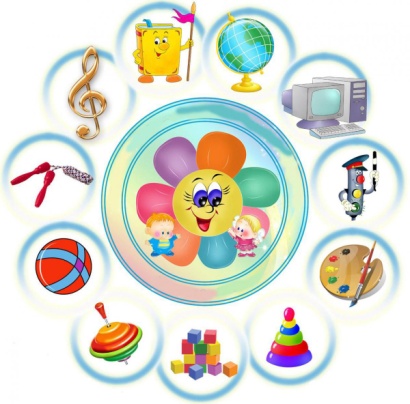 г. Красноуфимск2017 годСборник содержит материалы территориальной педагогической научно-практической конференции «Грани вдохновения: актуальные практики дошкольного образования». В сборнике представлен инновационный опыт работы педагогов  дошкольных образовательных организаций, представляющие интерес для педагогической общественности по реализации современной образовательной парадигме по направлению  «Коррекционное и инклюзивное образование в дошкольной образовательной организации». Материалы территориальной педагогической научно-практической конференции «Грани вдохновения: актуальные практики дошкольного образования» представлены руководящими и педагогическими работниками системы дошкольного образования Свердловской области Пермского края. Составители: Комина А.А., заместитель заведующего МБДОУ детский сад 6, ГО Красноуфимск.Чайникова Л.В., учитель-логопед МБДОУ детский сад 6, ГО Красноуфимск.© Муниципальное бюджетное дошкольное образовательное учреждение «Детский сад общеразвивающего вида № 6 с приоритетным осуществлением деятельности по физическому направлению развития воспитанников»Буторина О.А.,учитель – логопедМАДОУ детский сад № 1 «Страна Детства»,ГО Кировград                              Инклюзивное образование         Дошкольное образование является приоритетом на сегодняшний день, от которого зависит дальнейшее развитие человека, способного правильно формулировать свои мысли и принимать решения. В связи с этим предназначение дошкольного образования на современном этапе состоит не только в формировании определенных знаний, но и в развитии социальных и культурных навыков, здорового образа жизни.         С каждым годом увеличивается число детей с ограниченными физическими и психическими возможностями. И для некоторых семей, воспитывающих детей с ограниченными возможностями здоровья (ОВЗ), детский сад может стать тем местом, где их ребенок сможет в полной мере развиваться и адаптироваться к жизни, так как коррекционно-развивающая программа детского сада предполагает социальную направленность педагогических воздействий и социализацию ребенка с ОВЗ.      Так что же такое инклюзивное образование? «Инклюзия» в переводе с английского языка «inclusive» - означает «включенность». Смысл инклюзии – не просто поместить ребенка в обычную группу, а таким образом изменить окружающую среду детского сада, учебный процесс, чтобы ребенок с ОВЗ смог спокойно адаптироваться в новых условиях. Поэтому основной целью инклюзивного образования является создание особых условий для детей, имеющих особые образовательные потребности. Но развитие инклюзивного образования – процесс сложный требующий кардинальной перестройки современной системы образования.         Из этого следует, что поставленная цель будет достигнута при техническом оснащении образовательных учреждений; разработке специальных учебных курсов для педагогов, направленных на развитие их взаимодействия с детьми с ОВЗ; необходимых специальных программ, направленных на облегчение  процесса адаптации детей с ОВЗ. Ведь основополагающими приоритетами инклюзивного образования считаются: - принятие инклюзии всеми участниками образовательного процесса; - социальной адаптации ребенка на каждом возрастном этапе; - развитие коммуникативных, практических компетенций; - знание психологических закономерностей и особенностей таких детей;- знание методов психологического и дидактического проектирования учебного процесса;- умение реализовывать различные способы взаимодействия между всеми участниками воспитательно - образовательной деятельности.    Педагогические технологии инклюзивного образования направлены на развитие всех компетенций, опираясь на возможности и сильные стороны ребенка. Поэтому данное образование реализуется в разных формах образования, а также через игровую и продуктивную деятельности всех участников (педагогов, детей, родителей), создавая для всех эмоциональные, когнитивные, коммуникативнные, потребностно-мотивационные взаимоотношения.     Таким образом, инклюзивное образование обеспечивает максимальную социализацию ребенка с ОВЗ, формирует взаимное уважение, толерантность, осознание себя частью общества, предоставляет возможности для развития навыков и талантов, обеспечивается  информационно - методическое сопровождение семей детей с ОВЗ.  Снежко Н.И., педагог-психолог МБДОУ «Приданниковский детский сад № 5»МО Красноуфимский округИспользование кинезиологических упражнений в работе с детьми имеющими ограниченные возможности здоровьяРука является вышедшимнаружу головным мозгом.И. КантАктуальной проблемой дошкольного детства на современном этапе является рост числа детей с нарушениями общего и речевого развития, а, следовательно, рост воспитанников, попадающих в группы компенсирующей направленности для детей с нарушениями речи.Хорошая речь – это важное условие полноценного и всестороннего развития ребенка. Чем богаче и правильнее у ребёнка речь, тем легче ему высказать свои мысли, тем шире его возможности в познании окружающего мира, содержательнее взаимоотношения со сверстниками и взрослыми, тем активнее осуществляется его психологическое развитие.Речь – это результат согласованной деятельности многих областей головного мозга. Органы артикуляции лишь выполняют приказы, поступающие из мозга.Взаимосвязь моторной и речевой зон проявляется в том, что человек, который затрудняется с выбором подходящего слова, помогает себе жестами, и наоборот: сосредоточенно рисующий или пишущий ребенок непроизвольно высовывает язык.Находясь на границе соприкосновения педагогики, логопедии и медицины психология использует в своей практике не традиционные для неё методы и приёмы смежных наук, помогающие оптимизировать работу педагога-психолога.Одним из универсальных методов, который помогает в умственном и физическом развитии ребенка, является кинезиология - наука о развитии умственных способностей и физического здоровья через определенные двигательные упражнения.Уровень развития речи ребенка находится в прямой зависимости от степени сформированности тонких движений рук. Формирование словесной речи ребенка начинается, когда движения пальцев рук достигают достаточной точности.Развитие мелкой моторики подготавливает почву для последующего формирования речи. Поскольку существует тесная взаимосвязь и взаимозависимость речевой и моторной деятельности, то при наличии речевого дефекта у ребенка особое внимание необходимо обратить на тренировку его пальцев. Образовательная кинезиология плодотворно используется мной в коррекции речевых нарушений у детей.Использование кинезиологических упражнений на коррекционно-развивающих занятиях, а также в качестве физкультурной паузы, даёт как немедленный, так и накопительный эффект в плане повышения умственной работоспособности и оптимизации психоэмоционального состояния.Все занятия проводятся в эмоционально комфортной, доброжелательной обстановке, под спокойную музыку. Занятия, проходящие в ситуации стресса, не имеют своего воздействия, потому что нарушается работа мозолистого тела. Результативность занятий зависит от систематической и кропотливой работы. Постепенно задания усложняются, объём заданий увеличивается, наращивается темп выполнения заданий. Для постепенного усложнения упражнений использую:выполнение с легко прикушенным языком и закрытыми глазами (исключение речевого и зрительного контроля); подключение движений глаз и языка к движениям рук; подключение дыхательных упражнений и метода визуализации.Структура занятий точная и повторяющаеся, что дополнительно организует ребенка и формирует произвольность. Применение кинезиологических упражнений дает результаты при соблюдении следующих условий:систематичность выполненияпостепенное увеличение темпа и сложноститочность выполнения движений и приемовДля развития межполушарного взаимодействия  (мозолистого тела) в своей работе использую следующие упражнения, которые проводятся с детьми ежедневно: 1.	«Уши». Мягко расправить и растянуть одноименной рукой внешний край каждого уха в направлении вверх – наружу от верхней части к мочке уха 5 раз. Помассировать ушную раковину.            2. «Колено – локоть». Исходное положение: стоя. Поднять и согнуть левую ногу в колене, локтем правой руки дотронуться до колена левой ноги, затем тоже с правой ногой и левой рукой. Повторить упражнение 8–10 раз.3.	«Колечко». Поочередно и как можно быстрее перебирать пальцы рук, соединяя в кольцо с большим пальцем последовательно указательный, средний и т.д. Упражнение выполняется в прямом (от указательного пальца к мизинцу) и в обратном (от мизинца к указательному пальцу) порядке. В начале движения выполняются каждой рукой отдельно, затем вместе.4.	«Кулак-ребро-ладонь». Ребенку показывают три положения руки на плоскости пола, последовательно сменяющих друг друга. Ладонь на плоскости, ладонь сжатая в кулак, ладонь ребром на плоскости стола, распрямленная ладонь на плоскости стола. Ребенок выполняет движения вместе с инструктором, затем по памяти в течение 8-10 повторений моторной программы. Упражнение выполняется сначала правой рукой, потом — левой, затем — двумя руками вместе. При затруднениях в выполнении инструктор предлагает ребенку помогать себе командами («кулак-ребро-ладонь»), произносимыми вслух или про себя. 5.	«Лезгинка». Ребенок складывает левую руку в кулак, большой палец отставляет в сторону, кулак разворачивает пальцами к себе. Правой рукой прямой ладонью в горизонтальном положении прикасается к мизинцу левой. После этого одновременно меняет положение правой и левой рук в течение 6-8 смен позиций. Необходимо добиваться высокой скорости смены положений.6.	«Лягушка». Положить руки на стол. Одна рука сжата в кулак, другая лежит на плоскости стола (ладошка). Одновременно и разнонаправленно менять положение рук. 7.	«Замок». Скрестить руки ладонями друг к другу, сцепить пальцы в замок, развернуть руки к себе. Двигать пальцем, который укажет инструктор. Палец должен двигаться точно и четко. Нежелательно допускать движения соседних пальцев. Прикасаться к пальцу нельзя. Последовательно в упражнении должны участвовать все пальцы обеих рук. В дальнейшем дети могут выполнять упражнение в парах. 8.	«Ухо-нос». Ребенку предлагают левой рукой взяться за кончик носа, а правой рукой – за противоположное ухо. Одновременно отпустить ухо и нос, хлопнуть в ладоши, поменять положение рук «с точностью до наоборот».9.	«Зеркальное рисование». Положить на стол чистый лист бумаги. Взять в обе руки по карандашу или фломастеру. Необходимо рисовать одновременно обеими руками  зеркально-симметричные рисунки, буквы, цифры, геометрические фигуры. При выполнении этого упражнения почувствуете, как расслабляются глаза и руки. Когда деятельность обоих полушарий синхронизируется, заметно увеличится эффективность работы всего мозга.Таким образом, кинезиология – это методика сохранения здоровья путём воздействия на мышцы тела, т.е. путём физической активности.Применение данной технологии в своей деятельности способствует повышению когнитивной функции мозга детей. При проведении промежуточного мониторинга отмечается повышение уровня внимания, памяти, развитие речи, активизация активного словарь детей, повышение уровня временных и пространственных представлений, а также повышение уровня воображения, мышления, мелкой и крупной моторики, повышение стрессоустойчивости, самооценки и способности концентрироваться на выполнении заданий. Также отмечается понижение мышечного и эмоционального напряжения, повышение способности к управлению своими эмоциями.И, кроме того, кинезиологические упражнения вызывают у детей положительные эмоции. Список использованной и рекомендуемой литературы:1. В. Ф. Базарный. Здоровье и развитие ребенка. М. Аркти, 2005.2. Карла Ханнафорд «Мудрое движение»3. Сиротюк А.Л. Коррекция и развитие интеллекта у дошкольников. М., 2005.4. Сиротюк А.Л. Обучение без стресса: психофизиологическая подготовка //Дошкольное воспитание. 2005. №1. 5. http://www.moluch.ru/conf/psy/archive/158/7956/6. http://www.maam.ru/7. http://festival.1september.ruСыромятникова Ю.А.,педагог-психолог МБДОУ «Детский сад № 39» комбинированного  вида «Гнездышко»ГО БогдановичИспользование ландшафтотерапии в психолого-педагогической деятельностиВосточные мудрецы говорят: «Хочешь быть здоровым, смотри на растущую зелёную траву и текучую воду». Всем известно, что болезни можно лечить не только лекарственными средствами, но и травами и плодами с огорода и сада, но мало кому известно о лечении различных заболеваний с помощью созерцания природных пейзажей. С высказыванием, что «природа лечит», мы давно согласны, мы стараемся гулять по лесу, собирать цветы, грибы, ягоды, зимой кататься на лыжах. Но своё общение с природой можно наполнить более глубоким содержанием. Природный ландшафт стал основой появлений нового метода лечения – ландшафтотерапия или пейзажетеропия. Ландшафтотерапия дословно с немецкого языка переводится, как лечение видом, пейзажем. Природа даёт человеку возможность осмотреться, успокоиться и подумать, т.е. ландшафтотерапия позволяет лечить человека созерцанием красивых пейзажей природы и прогулок по ним. Использовать сам метод ландшафтотерапии в условиях детского сада может только педагог-психолог в профессиональной деятельности. Отдельные элементы могут использовать в своей деятельности педагоги дошкольной образовательной организации. Остановимся на искусственно-созданных пейзажах, т.е. это изображениях природы на картинах, которые педагоги рассматривают с детьми постояноо. Для здоровья человека очень полезно создание положительного психологического настроя, а в этом может помочь созерцание.  Созерцание - это особое упражнение, когда все чувства и ум настроены на восприятие какого-либо объекта или действия, это может быть что-то материальное (пейзаж, картина, человек).Рассматривая с детьми картины с изображением природы, происходит воздействие на их эмоциональное состояние, поведение. Ведь на каждой картине имеется много загадочных объектов, к которым, несомненно, можно вызвать интерес у детей.  Выбор пейзажей для ландшафтотерапии определяется исходя из задач, которые мы ставим перед собой: это может быть обучение чему-либо, профилактика агрессивного, тревожного поведения, развитие эмоциональной сферы ребенка, воспитание эстетического вкуса у детей, также может быть и коррекция различных отклонений. Обычно ландшафты подразделяются на два типа: открытые (это те, которые не ограничены в пространстве) – море, речной простор, степь и т.д. и закрытые (ограничены какими-либо объектами) – леса, горы и др. Следует заметить, что различные ландшафты действуют на каждого человека по-разному. И поэтому, в зависимости от ландшафта, различают несколько психоэмоциональных воздействий:1. Полезно-раздражающее – относится к самым активным воздействиям, именно такое взаимодействие способствует пробуждению созидательного вдохновения. На изображенной картине обязательно есть элемент, который «цепляет» (привлекает внимание) ребенка - один яркий предмет. Рассматривая данную картину, у ребенка появляется познавательный интерес, т.е. ему необходимо узнать: «Почему цвет данного (предмета) именно такой?». При этом вместе с интересов возникает  и эмоциональный отклик на изображение, т.е. ребенок проявляет характерные эмоции. 2. Полезно-возбуждающее – является активным воздействием на ребенка, благодаря которому ребенок становится бодрым и оптимистически настроенным. Картина, как правило, очень яркого цвета (либо необычных сочетаний цветов), которые вызывают повышенное эмоциональное состояние. 3. Полезно-щадящее – характеризуется малоактивным воздействием. Как правило,  картина, предложенная для просмотра детям, является однотонной, либо в одной цветовой гамме (море, волны, песок, небо). Рассматривая данную картину, ребенок может и помечтать, и пофантазировать. Данные картины полезно рассматривать, как основу для предстоящей работы, например, даем такое задание детям: «Ребята сегодня мы с вами нарисуем морской, подводный мир». Естественно перед рисованием картины должен быть просмотр морских животных на картинках. Мы показываем детям основу – это волны, песок, либо морское дно, но только без морских обитателей. У ребенка возникает необходимость представить, а какое оно? Морское дно? Тем самым ребенок сам выбирает, что ему нарисовать, какие при этом использовать цвета, каких животных нарисовать, рисовать ли их вообще. 4. Полезно-тормозящее – представляет также малоактивную форму воздействия, постепенно превращая ребенка в абсолютно спокойного человека. Данное воздействие полезно для работы с гиперактивными, агрессивными детьми. Ведь процессы возбуждения, мы можем сменить на процессы торможения, т.е. картина предложенная детям вызывает полное спокойствие,  гармонизирует эмоциональное состояние ребенка.Таким образом, можно сделать вывод, что благодаря использованию ландшафтотерапии в психолого-педагогической деятельности происходит: -  нивелирование отрицательных эмоций, переживаний, страхов у детей;- уменьшение усталости, раздражительности детей;- развитие эмоциональной сферы ребенка;- воспитание эстетического вкуса;- у ребенка формируется активный познавательный интерес. В  целом с помощью ландшафтотерапии происходит устранение психического дискомфорта.Список литературы: 1.М.В. Киселева. Арт-терапия в работе с детьми : Руководство для детских психологов, педагогов, врачей и специалистов, работающих с детьми / М.В. Киселева. – Переизд. – СПб. : Речь, 2012. – 160 с.2. Н.В. Маньшина Курортология для всех. За здоровьем на курорт. — М.: Вече. — 2007. — 592 с.Глазова М.Ф., воспитатель МАДОУ детский сад 14,ГО КрасноуфимскИспользование нетрадиционных техник в формировании изобразительной деятельности дошкольников с задержкой психического развитияВ коррекционно-педагогической системе воспитания и обучения детей с ЗПР важная роль принадлежит продуктивным видам деятельности, в том числе рисованию. Применение нетрадиционных техник способствует обогащению знаний и представлений детей о предметах и их использовании, материалах, их свойствах, способах действия с ними. У детей развивается способность переносить усвоенные знания в новые условия. Они узнают, что рисовать можно как красками, карандашами, фломастерами, так и свечой, солью, крупой, использовать для рисования клей и т. д.. Они пробуют рисовать предметы руками (ладонью, пальцами, кулаком, ребром ладони), получать изображения с помощью подручных средств (ниток, веревок, трубочек, туалетных рулончиков, пластиковых бутылок, ватных палочек), с помощью природного материала (листьев деревьев) и т. п.На занятиях с использованием нетрадиционной техники изображения развивается ориентировочно-исследовательская деятельность, дошкольникам предоставляется возможность экспериментировать.При непосредственном контакте пальцев рук с краской дети познают ее свойства: густоту, твердость, вязкость. Ознакомлению с новыми цветами, их оттенками помогает игра с цветом. Дети видят, что при добавлении разного количества воды в акварель можно получить различные оттенки цвета. Таким образом, происходит развитие тактильной чувствительности, цветоразличения.Все необычное привлекает внимание детей, заставляет удивляться. У них развивается познавательный интерес, они начинают задавать вопросы педагогу, друг другу, происходит обогащение и активизация словарного запаса.Как известно, дети с ЗПР часто копируют образец, предъявленный им. Нетрадиционные техники изображения не позволяют этого сделать, так как педагог вместо образца показывает только способ действия с нетрадиционными материалами, инструментами. Это дает толчок к развитию воображения, творчества, самостоятельности, инициативы, проявлению индивидуальности. Применяя и комбинируя разные техники изображения в одном рисунке, дошкольники учатся думать, самостоятельно решать, какую технику использовать, чтобы тот или иной образ получился наиболее выразительным. Затем они анализируют, сравнивают свои рисунки, учатся высказывать собственное мнение, у них появляется желание в следующий раз сделать свой рисунок более интересным, проявляется фантазия.Нетрадиционные техники изображения требуют точного соблюдения последовательности производимых действий. Следовательно, дети учатся планировать процесс рисования.Работа с нетрадиционными техниками изображения стимулирует положительную мотивацию рисуночной деятельности, вызывает радостное настроение у детей, снимает страх перед краской, боязнь не справиться с процессом рисования.Многие виды нетрадиционного рисования способствуют повышению уровня развития зрительно-моторной координации (например, рисование по файлу, стеклу, ткани). Для коррекции мелкой моторики рук имеют значение такая нетрадиционная техника изображения, как рисование руками. Эта и другие техники требуют точности и быстроты движений (например, выполнить очередное действие, пока краска не высохла), умения правильно определять силу нажима на материал или инструмент (например, чтобы не порвалась бумага, не сломался мелок), терпения, аккуратности, внимания (иначе результата можно и не достигнуть).Занятия по рисованию с использованием нетрадиционных техник изображения не утомляют дошкольников, у них сохраняется высокая активность, работоспособность на протяжении всего времени, отведенного на выполнение задания.Нетрадиционные техники позволяют педагогу осуществлять индивидуальный подход к детям, учитывать их желания, интерес. Каждый ребенок может выбрать ту технику, которая больше ему нравится.Исследователи указывают на то, что нетрадиционные техники изображения могут способствовать ослаблению возбуждения слишком эмоционально расторможенных детей. Так, М.И. Чистякова отмечает, что нетрадиционное рисование (например, игра в кляксы) увлекает детей, а чем сильнее ребенок увлечен, тем больше он сосредотачивается. Если чрезмерно активный ребенок нуждается в обширном пространстве для разворачивания деятельности, если его внимание рассеянно и крайне неустойчиво, то в процессе игры в кляксы зона его активности сужается, уменьшается амплитуда движений. Крупные и неточные движения руками постепенно становятся более тонкими и точными. Круг внимания ребенка сужается и сосредотачивается на малой зоне. У детей с трудностями поведения и характера сюжеты рисунков, выполненных с помощью клякс, становятся менее агрессивными по содержанию и более сочными, яркими и чистыми по цвету.Таким образом, использование нетрадиционных техник изображения способствует развитию познавательной деятельности, коррекции психических процессов и личностной сферы дошкольников с ЗПР в целом.В образовательном процессе, я  использую нетрадиционные техники рисования, где больше задействованы ладошки и пальцы. Дети с удовольствием наносят краску на свои руки и оставляют  следы на бумаге, ткани.В своей педагогической деятельности я использую технику рисования солью. Рисовать солью можно разными способами: Рисование на поверхности сухой соли. Рисование происходит непосредственно пальцами по соли, что способствует развитию сенсорных ощущений, раскрепощает и гармонизирует. Манипулируя сыпучими материалами, ребенок избавляется от негативных эмоций, снимаются стрессы, внутренние зажимы, во время рисования ребенок испытывает чувство радости и вдохновения от получившегося рисунка, т. к. рисунки получаются, разнообразны и непредсказуемы. Тем самым развивается координация, воображение, улучшается память и все мыслительные процессы. Можно создавать композиции, используя различный бросовый, природный материал, мелкие игрушки. Рисование сухой солью методом насыпания. Наносится клей по контуру рисунка, а затем, присыпается солью. Получается объемный рисунок, который можно раскрасить. Рисование по мокрой краске. Выполняется рисунок акварелью по сырому, а затем посыпается солью. Соль – придаст рисунку нужную фактуру. Рисование крупами и заваркой методом насыпания. Это интересное и увлекательное занятие. Занятия с крупами влияют на тактильное восприятие ребенка, развивается чувство фактурности и объёмности.Один из необычных видов творчества у дошкольников — это рисование ватными палочками. Использую техники «Штриховка», Точки». Варианты рисования: рисование по контурам фигуры, рисование путем заполнения внутренних частей контуров, рисование свободным стилем. Такая техника рисования   развивает мелкую моторику и тактильное восприятие, память, воображение, творческие способности, умение держать палочку в руке (помогает подготовить руку к письму), мелкую моторику.Часто мы с детьми рисуем с помощью штампов из листьев. Интересные листочки получаются из туалетных рулончиков, которым мы придаем форму листьев.С помощью фигурного дна пластиковой бутылки можно нарисовать красивые цветы, необычную гусеницу, пышную крону у дерева.В изобразительной деятельности использую технику «рисование пластилином». Нетрадиционные техники рисования  пластилином: размазывание, рисование по контуру, размазывание с объёмным эффектом.Рисование пластилином способствует снятию мышечного напряжения и расслаблению; развивает воображение, мышление; формирует пространственные представления; побуждает детей к самостоятельности. Рисование пластилином – это универсальный метод развития эстетического вкуса, мелкой моторики пальцев, творческих способностей дошкольников любого возраста.Нетрадиционные техники рисования действительно оказывают положительное влияние на развитие ребенка, способствуют развитию интеллекта, моторики, формированию таких психических функций, как воображение, память, зрительное восприятие и мышление. Развивающее воздействие нетрадиционных техник на творческий потенциал ребенка с ЗПР заключается в том, что эти техники не только интересны как игровые манипуляции, но и предоставляют ребенку условия для расширения способов изображения.Бурухина Н.В.,учитель-логопед МАДОУ Центр развития ребенка - Детский сад «Сказка»ГО БогдановичКоррекционное и инклюзивное образование детей с нарушениями речи в дошкольной образовательной организации         Одной из основных целей модернизации дошкольного образования  является обеспечение равного доступа к образованию обучающихся с учётом разнообразия особых образовательных потребностей и индивидуальных возможностей.          Для получения  качественного образования детьми с ограниченными возможностями здоровья создаются необходимые условия для диагностики и коррекции нарушений развития и социальной адаптации, оказания ранней коррекционной помощи на основе специальных психолого-педагогических подходов  и наиболее подходящих для этих детей методов, способов общения и условий, в максимальной степени способствующих получению дошкольного образования, а также социальному развитию, в том числе посредством организации инклюзивного образования детей с ограниченными возможностями здоровья.         Содержание коррекционной работы направлено на обеспечение коррекции недостатков в физическом и (или) психическом развитии различных категорий детей с ограниченными возможностями здоровья и оказание помощи детям с нарушениями  в речевом развитии в освоении основной общеобразовательной программы дошкольного образования.         С целью осуществления коррекционной работы по устранению речевых недостатков  в МАДОУ «Сказка» функционирует логопедический пункт, который обеспечивает индивидуализированный и системный подход к коррекции речевых нарушений. Логопедический пункт работает в соответствии с требованиями основных нормативных документов.         Цель коррекционной работы:создание условий, обеспечивающих механизм компенсации дефектов речи детей, в условиях логопедического пункта, способствующих развитию личности ребенка, эффективному усвоению содержания основной общеобразовательной программы дошкольного образования.         Задачи коррекционной работы:-Осуществить коррекцию речевых нарушений у детей, опираясь на компенсаторные возможности каждого ребёнка.-Обеспечить преемственность в работе учителя-логопеда, воспитателей, музыкального  руководителя, психолога, социального педагога  по развитию основных составляющих развития речи ребенка, основывающихся  на координации педагогического воздействия на процесс воспитания и обучения.-Отслеживать результаты работы по развитию речи с последующим   анализом.-Создать условия для творческого речевого сотрудничества с родителями.         Содержание коррекционной работы  обеспечивает: -  выявление особых образовательных потребностей детей с ограниченными возможностями здоровья, обусловленных недостатками в их речевом развитии; - осуществление индивидуально ориентированной логопедической, психолого-медико-педагогической помощи детям с ограниченными возможностями здоровья с учетом особенностей психофизического развития и индивидуальных возможностей детей (в соответствии с рекомендациями психолого-медико-педагогической комиссии);-  возможность освоения детьми с ограниченными возможностями здоровья образовательной программы и их интеграции в образовательном учреждении.         Для успешной  коррекционной работы обеспечиваются следующие психолого-педагогические условия: 1) уважение взрослых к человеческому достоинству детей, формирование и поддержка их положительной самооценки, уверенности в собственных возможностях и способностях;2) использование в образовательной деятельности форм и методов работы с детьми, соответствующих их возрастным и индивидуальным особенностям (недопустимость, как искусственного ускорения, так и искусственного замедления развития детей);3) построение образовательной деятельности на основе взаимодействия взрослых с детьми, ориентированного на интересы и возможности каждого ребенка и учитывающего социальную ситуацию его развития;4) поддержка взрослыми положительного, доброжелательного отношения детей друг к другу и взаимодействия детей друг с другом в разных видах деятельности;5) поддержка инициативы и самостоятельности детей в специфических для них видах деятельности;6) возможность выбора детьми материалов, видов активности, участников совместной деятельности и общения;7) поддержка родителей (законных представителей) в воспитании детей, охране и укреплении их здоровья, вовлечение семей непосредственно в образовательную деятельность.8) поддержка социальной, культурной среды для реализации образовательной программы «Мы живем на Урале».      Учитывается комплекс мер для организации работы в этом направлении:1. Проведение комплексной диагностики.2. Реализация коррекционно-развивающих программ и технологий обучения в разных формах.3. Консультационная работа с родителями и педагогами ДОУ.4. Психолого-педагогическое сопровождение образовательного процесса, отработка дидактической структуры учебных занятий.Важными приоритетами  в деятельности учителя-логопеда являются:звукопроизношениефонематический слухфонематическое восприятиеграмматический строймоторные зонысловарьсвязная речь.Важными приоритетами  в деятельности воспитателя являются:лексическая сторона речимоторные зоны (артикуляционная моторика, мелкая моторика, общая моторика)ПБР (психологическая база речи)грамматический строй речисвязная речь.     Специально организованное обучение осуществляется в зависимости от структуры речевого дефекта, устанавливается количество занятий в неделю и его продолжительность в соответствии с нормами СаНПин. Формы работы с детьми разнообразны. Это индивидуальная работа, организованная с учётом индивидуального плана развития ребёнка, минигрупповая форма проведения занятий, комплексно - тематические занятия.     Эффективность коррекционной работы возможна лишь при всесторонней преемственности в работе учителя-логопеда, воспитателей, музыкального руководителя, психолога, социального педагога  и родителей.Около 40% своего времени дети проводят в семье. Именно там создаются большие возможности для закрепления произносительных навыков, развития связной речи. Активное включение родителей в решение этих задач обеспечит быстрое и правильное становление речи детей, которая станет полноценным средством их общения. В домашней обстановке ребенок имеет широкие возможности для закрепления речевых навыков, полученных на индивидуальных и минигрупповых занятиях.          Многие родители готовы помочь своему ребенку, но  не знают, как это сделать. Перед педагогами стоит серьезная задача – научить родителей  помочь ребенку в преодолении его речевой проблемы. Кроме собраний, консультаций, родительских уголков, открытых занятий предполагается применение новых обучающих формы работы с родителями: это практик-комплекс для каждого родителя.  В него входят: практическое занятие по развитию моторных зон: логопед-родитель-ребенок;массаж и самомассаж: логопед-родитель-ребенок;игровые приемы при автоматизации звуков (логопед-ребенок);практические занятия по развитию звуко - слогового анализа слов (логопед-родитель);приёмы развития фонематического слуха и фонематического восприятия (логопед-ребенок-родитель).Другая сторона преемственности – это работа по заданию учителя-логопеда  написанного в индивидуальной тетради ребенка или представленного в виде динамической игры на флэшкарте, которую он берет домой. Частота домашних игр регулируется учителем-логопедом.Особую роль в коррекционной работе играет организация предметно-пространственной развивающей  среды. Учитываются условия, организованные в дошкольном образовательном учреждении, данные авторами программы «Мир открытий», образовательных программ с учетом специфики национальных, социокультурных и иных условий, в которых осуществляется образовательная деятельность с детьми дошкольного возраста «Мы живем на Урале», «Грани Урала».Также учитываются интересы и потребности ребенка, предоставляется возможность ребенку продвигаться в своем развитии. Обогащение предметно-пространственной среды, обладающей разносторонним потенциалом активизации, является одним из значимых психофизиологических механизмов перевода игры в учебную деятельность с целью формирования познавательной, социальной мотивации ребенка к развитию, самореализации.Развивающая среда способствует эмоциональному благополучию ребенка, формирует чувство защищенности и уверенности в себе,   обеспечивает влияние на эмоциональную атмосферу образовательного процесса.         По завершению дошкольного образования ребёнок владеет  собственно – речевыми умениями и коммуникациями:  вступает в общение  поддерживает общение  говорит выразительно в нормальном темпе  владеет речевым этикетомимеет грамотную  связную  речь:  высказывается последовательно  высказывание носит целостный характер  речь структурно оформлена  присутствует логика изложения  умеет оценивать собственное высказываниеправильно произносит все звуки, умеет анализировать и исправлять речевые ошибкиосознанно использует лексические средства в  практике речевой деятельностипонимает культурные ценности грамматически правильной речи, применяет в  собственной речиспособен  использовать полученные знания и умения в процессе коррекционно-развивающей      образовательной  деятельности и в повседневной жизни.       Конечная диагностика, проводимая в мае месяце, является показателем эффективности созданных условий коррекционно-развивающей работы. Сделанные заключения и выводы позволяют проанализировать качество образовательного процесса в течение года.Новоселова Н.А.,воспитатель  МКОУ ПГО «СОШ п. Зюзельский»ГО Полевской«Коррекционное и инклюзивное образование в дошкольной образовательной организации»Образование в современном мире является сферой, от которой зависит развитие человека, способного самостоятельно и сознательно строить свою жизнь в духе общечеловеческих ценностей, с учетом традиций своего народа. С введением ФГОС в сфере образования особый интерес представляет дошкольное детство, как первая ступень системы непрерывного образования. Дошкольный возрaст – важнейший период становления личности, в связи с этим предназначения дошкольного образования на современном этапе состоит не только в формировании определенной суммы знаний, но и в развитии базовых способностей личности, ее социальных и культурных навыков, здорового образа жизни.Но неблагоприятные экологические, социальные факторы негативно сказываются на физическом, психологическом и эмоциональном здоровье наших детей. Известный врач-педагог Лесгафт писал: «Спасайте детей от физического, морального и умственного вырождения!». С каждым годом увеличивается число детей с ограниченными физическими и психическими возможностями. И если для родителей нормaльно развивающегося ребенка детский сад - это место, где он может пообщаться, поиграть с другими детьми, интересно провести время, узнать что-то новое, то для семей, воспитывающих детей с ОВЗ, детский сад может быть местом, где их ребенок может полноценно развиваться и адаптироваться, приспосабливаться к жизни, так как построение коррекционно-развивающей программы в ДОУ обеспечивает социальную направленность педагогических воздействий и социализацию ребенка с ОВЗ. Но ни для кого не секрет, что многие родители скрывают от педагогов "настоящий" диагноз своих детей... и в группах ДОУ воспитываются в дети с ММД, ППНС, СВГД, гиперaктивностью и пр., поэтому одной из важных проблем образования сегодня становится развитие новых подходов к образованию для детей с ОВЗ.Психолого-педагогическая характеристика детей с ограниченными возможностями здоровья выражается в том, что эти дети имеют физические, интеллектуальные или волевые проблемы, испытывают те или иные трудности в социальной адаптации, в овладение навыками адекватного функционирования в обществе, у них нарушена познавательная деятельность, которая ведет к проблемам связанными с трудностями в обучении. В тоже время практика показывает, что проблемы в развитии ребенка с ОВЗ обусловлены не только биологическими фaкторами, но и неисполнением главных педагогических закономерностей: ограничено общение, деформирована система коллективных отношений (прежде всего со сверстниками), отсутствует активность, поэтому в современном обществе воспитание нравственности и патриотизма, а также воспитание уважительного отношения к людям с ОВЗ следует начинать развивать с дошкольного возраста. А чем раньше начинается работа с ребенком с ОВЗ, тем выше его шансы на адаптацию и социализацию в обществе. Это обусловлено не только процессами, но и доказанной эффективностью и результативностью ранней коррекционно-педагогической помощи “особому” ребенку.Воспитaтельно - образовательный процесс в условиях современного мира постоянно усложняется и требует от воспитанников большего умственного и нервно- психического напряжения, поэтому в последние годы происходят существенные изменения в системе дошкольного образования. Так одной из актуальных идей дошкольной педагогики стало внедрение в практику работы по воспитанию и обучению детей с ОВЗ (инклюзивное образование), которая включена в единую государственную систему образования России. Так что же такое инклюзивное образование? «Инклюзия" в переводе с англ. языка inclusive-означает "включенность. Инклюзивное образование – обеспечивает полное вовлечение ребенка с ОВЗ в жизнь образовательного учреждения, это активное включение детей, родителей и специалистов в области образования в совместную деятельность. Смысл инклюзии – не просто поместить ребенка в обычный класс или группу, это нужно таким образом изменить организацию пространства учреждения, а также учебный процесс, чтобы полностью вовлечь ребенка с ОВЗ в социум. Основой инклюзивного образования является исключение любой дискриминации детей, которая обеспечивает равное отношение ко всем людям, но создает особые условия для детей, имеющих особые образовательные потребности.  Система инклюзивного образования включает в себя учебные заведения дошкольного, среднего, профессионального и высшего образования. Развитие инклюзивного образования – процесс сложный, многогранный, требующий кардинальной перестройки современной системы образования. По уровню включения ребенка в образовательный процесс условно обозначают частичную и полную виды инклюзии. Основной целью и задачами инклюзивного образования в ДОУ является обеспечение условий для совместного воспитания и образования детей с разными психофизическими особенностями развития и организация такого образовательного развивающего пространства для всех и безбарьерной среды, позволяющих детям с ОВЗ получить современное дошкольное качественное образование и воспитание, гармоничное всестороннее развитие личности; формирование толерантного детей, родителей, персонала и социального окружения; создание возможности всем учащимся в полном объеме участвовать в жизни коллектива ДОУ. Это необходимо сделать, для того чтобы ребенок с ОВЗ научился самостоятельно приобретать знания, уметь работать с информацией, стимулировать её, видеть и решать возникающие в разных областях проблемы. Таким образом, цели и задачи инклюзивного образования могут быть сформулированы как система задач трех уровней: коррекционного (исправление отклонений и нарушений развития, разрешение трудностей развития); профилактического (предупреждение отклонений и трудностей в развитии); развивающего (оптимизация, стимулирование, обогащение содержания развития). И только единство перечисленных видов задач может обеспечить успех и эффективность инклюзивного обучения и коррекционно-развивающих программ. Для решения поставленных задач требуются техническое оснащение образовательных учреждений; разработка специальных учебных курсов для педагогов и воспитанников, направленных на развитие их взаимодействия с детьми ОВЗ; необходимые специальные программы, направленные на облегчение процесса адаптации детей с ОВЗ; значительная корректировка мировоззренческих инвариантов (универсалий) ее научного анализа и уточнения; а в некоторых случаях и изменения, самой категориальной «матрицы» системного моделирования. Комплексное инклюзивное психолого-педагогическое коррекционное воздействие на детей с ОВЗ в ДОУ осуществляется на основе ряда методических принципов: индивидуального и междисциплинарного подхода, вариативной развивающей среды и вариативной методической базы обучения и воспитания, самостоятельной активности ребенка и семейно- ориентированного сопровождения и пр. Инклюзивное образование, если оно основано на правильных принципах, помогает предотвратить дискриминацию в отношении детей и поддерживает детей с ОВЗ в их праве быть равноправными членами своих сообществ и общества в целом Реализация принципов будет обеспечена при условии создания команды специалистов, осуществляющей «сопровождение» всех субъектов образовательной деятельности. Внедрение инклюзивного образования в ДОУ будет протекать успешно при условиях когда в ДОУ есть лидер, который понимает идеологию инклюзии и может создать особую атмосферу, подбирать правильную команду, обучать ее и умеет строить взаимоотношения с родителями и другими общественными организациями; предметно- развивающая среда ДОУ доступная и развивающая, оснащена современным оборудованием и имеет хорошее методическое обеспечение; высокая профессиональная квалификация педагогов и специалистов, реализующих инклюзивный подход; адекватное нормативно-правовое обеспечение; открытая система взаимодействия с социумом. Обязательными процедурами перехода на инклюзивную модель педагогической деятельности ДОУ являются принятие решения о переходе на инклюзивную модель педагогической практики; осознание ценностей инклюзивной модели образования всеми участниками образовательного процесса; постановка целей; анализ условий; подбор и создание средств и методов; оценка результатов; коррекция деятельности. Модель инклюзивного ДОУ строится в соответствии законодательная база в области инклюзивного образования и на тесном контакте всего педагогического коллектива, администрации детского сада и родителей воспитанников, на План развития инклюзивного образования в ДОУ состоит из аналитико-статистического, информационно-просветительского, социально-педагогического и программно- структурного направлений, содержательного методического обеспечения, образовательной деятельности, организации и грамотной разработки последовательных этапов по психолого-педагогическому сопровождению участников образовательной деятельности , развития безбарьерной среды в ДОУ, результативности обучения и кадрового обеспечения, а также повышения профессиональной компетентности педагогов по проблеме. Содержание работы с детьми данной категории определяется комплексными и парциальными программами, реализуемыми в ДОУ. Педагоги, ведущие занятия в инклюзивных группах, сами варьируют время, затраченное на тех или иных воспитанников в соответствии с усвоением материала и их способностями. Педагогические технологии инклюзивного образования направлены на развитие компетентностей в различных видах детской деятельности, но внимание педагогов акцентируется на возможности и сильные стороны ребенка. Содержание инклюзивногообразования реализуется в разных формах образования с вовлечением в воспитательно- образовательный процесс всех участников (педагогов, детей, родителей, создавая для всех эмоциональные, когнитивные, коммуникативнные, потребностно-мотивационные взаимоотношения, а также через игровую и продуктивную детскую деятельности. Для того чтобы повысить общее качество воспитательно-образовательного процесса необходимо выстроить различные схемы организации взаимодействия специалистов и детей инклюзивной группы, и определяться сочетанием индивидуальных образовательных планов и Образовательной программой. Таким образом, инклюзивное образование обеспечивает максимальную социализацию детей с ОВЗ в соответствии с индивидуальными психофизическими возможностями каждого ребёнка; формирует у всех участников образовательной деятельности таких общечеловеческих ценностей, как взаимное уважение, толерантность, осознание себя частью общества, предоставляет возможности для развития навыков и талантов конкретного человека, возможность взаимопомощи и развития у всех людей способностей, необходимых для общения. В ходе инклюзивного образования происходит рост педагогического мастерства, повышение педагогической компетентности и ответственности педагогов и родителей, расширяется образовательное пространство ДОУ и повышается его социальный статус, скоординированная деятельность всех участников образовательного процесса; обеспечивается информационно методическое сопровождение семей детей с ОВЗ. Литература:  Инклюзивное образование: право, принципы. Практика / сост. Н.В. Борисова, С.А. Прушинский. – М.; Владимир : Транзит-ИКС, 2011. Посягина Н.И., учитель-логопед Шарова О.А., педагог-психолог МБДОУ «Добрянский детский сад №21», г. Добрянка, Пермский крайКоррекционно-развивающий педагогический проект «Игрознайка»Список ключевых слов: проект, модель, интеграция, коррекционно-развивающая форма взаимодействия, игровое пространство, тема недели.Аннотация: в статье представлен авторский проект коррекционно-развивающего характера для детей 6-7 лет с общим недоразвитием речи. Проект представляет систему коррекционно-развивающих интегрированных форм взаимодействия учителя-логопеда и педагога-психолога с детьми, опосредующих нормализацию познавательно-речевой сферы детей с общим недоразвитием речи.  Приоритетной формой организации взаимодействия педагогов с детьми является активное игровое пространство (задания, упражнения, игры, и другие формы игрового сотрудничества) в рамках темы недели. Во многих дошкольных учреждениях в настоящее время упразднены логопедические группы, а возможностей логопедических пунктов не достаточно для того, чтобы оказать полноценную помощь детям с тяжелыми нарушениями речи. В нашем детском саду у 20-30% детей наблюдается нарушение всех компонентов речи (общее недоразвитие речи – далее ОНР). Для них характерно отставание и в развитии познавательной сферы; наблюдается высокий уровень утомляемости; нарушение эмоционально-волевой сферы;  низкий уровень развития когнитивных процессов; школьная незрелость.Анализ ситуации и результатов обследования детей позволили прийти к выводу о том, что коррекционно-развивающая работа с данной категорией детей должна  строиться с ориентацией на ведущие линии речевого, познавательного и общего психического развития.Выше изложенное определило необходимость разработки проекта «ИГРОЗНАЙКА!», в основе организации и реализации которого лежит взаимодействие учителя-логопеда и педагога-психолога. Приоритетной формой организации взаимодействия является игровое пространство (задания, упражнения, игры, и другие формы игрового сотрудничества) в рамках темы недели. Интегрированный характер взаимодействия с детьми позволяет решать коррекционные задачи в комплексе, строится на разных видах деятельности детей, позволяя не превышать допустимой учебной нагрузки.Целью проекта является внедрение и апробация системы коррекционно-развивающих интегрированных форм взаимодействия с детьми, опосредующих нормализацию развития познавательной и речевой деятельности детей с ОНР (в формате игрового пространства). Целевой группой проекта являются дети 6-7 лет  с ОНР, их родители и воспитатели. Срок его реализации - один учебный год. Проект является продолжением коррекционной работы в рамках программы Л.А. Мартыненко, Л.Д. Постоевой «Коррекция речевых нарушений у детей 5-6 лет» [6]. Данная программа интегрированных занятий была апробирована на протяжении одного учебного года и подтвердила свою эффективность работы, однако потребовала внесения существенных изменений в содержание игрового взаимодействия, поскольку блоки занятий представлены лишь тремя темами. Кроме того, реализация технологии блочно-тематического планирования (автор к.п.н. М.В. Грибанова) [1], потребовала разработки занятий, содержание которых соответствует теме недели (в рамках тематического планирования).В процессе реализации проекта нами решались следующие задачи:  Организационные: 1. Провести мониторинг речевого развития, комплексное психологическое обследование детей;2. Выделить  группу детей, нуждающихся в коррекционной помощи; 3. Определить целевую группу участников проекта; 4. Разработать комплексно-тематический план форм взаимодействия с детьми.Внедренческие: 1. Реализовать  в практике обновленную систему коррекционно-развивающих интегрированных форм  взаимодействия с детьми с ОНР;2. Разработать программно-методическое обеспечение проекта «ИГРОЗНАЙКА!», систему его мониторинга;3. Обеспечить консультативную помощь педагогам и родителям. Поствнедренческие: 1. Провести объективное исследование эффективности работы в рамках проекта, итоговый мониторинг степени освоения детьми содержания занятий, анкетирование педагогов и родителей; 2.  Подготовить отчеты по результатам работы, презентацию средств реализации проекта.План мероприятий по реализации проекта:Организационный этап: 1. Логопедическое обследование детей 6-7 лет - 1-2 недели сентября;2. Диагностика уровня  психического развития и готовности к школьному обучению детей, зачисленных на логопункт - 3-4 недели сентября;3. Исходное анкетирование родителей с целью сбора общих сведений о ребёнке, анамнеза - 3-4 недели сентября;4. Изучение  медицинских карт  для выявления состояния здоровья детей - 3-4 недели сентября.Внедренческий этап: 1. Проведение интегрированных психолого-логопедических форм взаимодействия с детьми с ОНР - октябрь-май;2. Проведение консультаций для педагогов и родителей - по мере необходимости;3. Проведение родительского собрания - сентябрь, май;4. Изготовление стимульных, дидактических пособий - октябрь – май. Поствнедренческий этап: 1.Сравнительный анализ диагностических методик (составление таблиц, диаграмм) – май;2. Составление отчета по результатам коррекционной  работы – май. Одним из основных направлений проекта является создание цикла тематических коррекционно-интегрированных форм взаимодействия игрового характера. Задачи взаимодействия: 1. Образовательные: конкретизировать и обобщать знания детей по теме недели.2. Коррекционно-развивающие задачи: совершенствовать навыки связной речи, обогатить словарный запас по теме недели, развивать фонематическое восприятие, слоговой и звуковой анализ и синтез, грамматический строй речи; развивать мелкую моторику рук, умения согласовывать речь с движениями, словесно-логическое мышление, произвольные память и внимание, восприятие, воображение, эмоционально-волевую сферу; учить и обогатить практику самостоятельного снятия мышечного и эмоционального напряжения, анализа необоснованных страхов, произвольного торможения гиперактивности и агрессивности. 3. Воспитательные: формировать устойчивый познавательный интерес к изучаемым предметам и явлениям окружающего мира; обогатить практику терпимого отношения к ответам сверстников и конструктивного взаимодействия со взрослыми.Игровое взаимодействие проводится в рамках ситсемы углубленной работы 1 раз в неделю, в течение 30 минут, с подгруппой детей (8-10 человек с ОНР)  6-7 лет. Структура игрового взаимодействия такова, что  различные задания, игры и упражнения по теме недели объединяет одна сюжетная линия (тема).Модель организации игрового взаимодействия: 1) Приветствие. Создание положительного, эмоционального настроя, мотивационной установки; 2) Беседа, проблемная ситуация, поисковая деятельность; 3) Лексико-грамматические игры (практика развития познавательных процессов); 4) Физкультурная минутка (пальчиковые игры, упражнения на координацию речи с движением); 5) Упражнения на развитие фонематической стороны речи и познавательных процессов; 6) Психогимнастика; 7) Рефлексия. Эмоционально-речевая реакция детей на содержание общения.Разработанная нами система коррекционно-развивающих форм взаимодействия с детьми работы 6-7 лет с ОНР включает в себя:28 конспектов игрового взаимодействия в рамках темы недели;3 сценария развлечений для детей и их родителей; 12 памяток по развитию речи и познавательных процессов для родителей и педагогов;наглядно-демонстрационный материал, развивающие, дидактические игры, раздаточный материал;31 интерактивное приложение в формате Microsoft Office PowerPoint;перспективно-тематическое планирование.Реализация проекта предполагает следующий результат:1. - Нормализация уровня развития познавательной и речевой деятельности детей.- Готовность детей к школьному обучению.- Социальная адаптация детей в среде сверстников.2. - Внедрение  системы в практику ДОУ для работы с детьми, имеющими нарушения речи и  создание методических рекомендаций для педагогов и родителей детей с ОНР.Дальнейшее развитие проекта направлено на создание коррекционно-развивающей программы «ИГРОЗНАЙКА» (в контексте реализации технологии блочно-тематического планирования и в рамках ФГОС ДО)Список литературы:1. Грибанова М.В. Блочно-тематическое планирование как средство оптимизации познавательно-эстетического развития детей 3-7 лет. – Пермь: Перм. гос. пед. ун-т, 2003.2. Дербина А.И., Кыласова Л.Е. Логопедическая группа: игровые занятия с детьми 5-7 лет. – Волгоград: Учитель, 2011.3. Карпова С. И., Мамаева В. В. Развитие речи и познавательных  способностей дошкольников 6-7 лет. – СПб.: Речь, 2007. 4. Крупенчук  О.И. Научите меня говорить правильно. – СПб.: Издательский дом «Литера», 2005. 5. Крюкова С.В., Слободяник Н.П. Удивляюсь, злюсь,  боюсь, хвастаюсь и радуюсь. Программы эмоционального развития детей дошкольного и младшего школьного возраста.— М.: Генезис, 2000.6. Мартыненко Л. А., Постоева Л.Д. Коррекция речевых нарушений у детей 5-6 лет. Программа психолого-логопедических занятий. —  СПб.: Речь; М.: Сфера, 2010.7. Османова Г.А., Позднякова Л.А. Игры и упражнения для развития у детей общих речевых навыков (6-7 лет). СПб.: КАРО, 2007.8. Панфилова М. А. Игротерапия общения: тесты и коррекционные игры. — М.: «Издательство ГНОМиД», 2005.9. Писарева Н.Е. Мамины уроки: Рабочая тетрадь по развитию познавательных способностей дошкольников 5—6 лет.— СПб.: «ДЕТСТВО-ПРЕСС», 2005.10. Смирнова Л.Н. Логопедия в детском саду. Занятия с детьми 6-7 лет с ОНР. – М.: Мозаика-Синтез, 2004. 11.  Ткаченко Т.А.      Альбом       индивидуального       обследования         дошкольника. Диагностическое пособие для логопедов, воспитателей и родителей. М.: «Издательство ГНОМиД», 2001.Используемые интернет ресурсы:1. http://dohcolonoc.ru/utrennici/687-razvlechenie-na-temu-mozhno-skazku-nachinat-pod-gribom.html2. http://stihi.bloggerscafe.info/babochki-raskraski.html3. http://images.yandex.ru/yandsearch?textПугачева Л.А.,                                                                                учитель-логопед МДОУ «ЦРР – детский сад «Дружба»,                                                                              Качканарский ГОЛогопедический массаж при дизартрииОдной из ведущих линий модернизации образования является достижение нового современного качества дошкольного образования, которое учитывает социальный заказ государства и семьи на образовательные услуги, организует активное взаимодействие всех участников образовательного сообщества, направлено на формирование личности с развитым интеллектом, знанием родного языка, навыками познавательной деятельности, высоким уровнем культуры.С другой стороны, практика показывает неуклонный рост числа детей с проблемами в речевом развитии, которые обусловлены различными причинами. Это и экология, питание будущей мамы, её образ жизни, течение беременности и родовая деятельность. Исследования детей в массовых садах показывают, что в старших и подготовительных к школе группах от 50 до 70% детей имеют отклонения в речевом развитии. Среди наиболее распространенных нарушений: дислалия, ринофония, фонетико-фонематическое недоразвитие, стертая дизартрия. Данные исследования специализированных групп для детей с нарушениями речи показывают, что в группах для детей с общим недоразвитием речи до 50% детей, в группах с фонетико-фонематическим недоразвитием – 35% детей имеют стертую дизартрию. Дети со стертой дизартрией нуждаются в длительной, систематической индивидуальной логопедической помощи. Поэтому вопрос комплексного подхода к коррекции речевого и психического развития является наиболее актуальным, поскольку правильная речь – это важнейшее условие всестороннего полноценного развития детей. Дизартрия — органическое нарушение произносительной стороны речи, обусловленное недостаточностью иннервации речевого аппарата. Дизартрия — термин латинский, в переводе означает расстройство членораздельной речи — произношения (дис — нарушение признака или функции, артрон — сочленение). Стертая дизартрия – речевая патология, проявляющаяся в расстройствах фонетического и просодического компонентов речевой функциональной системы и возникающая вследствие невыраженного микроорганического поражения головного мозга (Лопатина Л. В.).В работах Г.Г. Гутцмана, О.В. Правдиной, Л.В. Мелеховой, О.А. Токаревой рассматривались вопросы симптоматики дизартрических расстройств речи, при которых отмечается «смытость», «стертость» артикуляции. В трудах Л.В. Лопатиной, Н.В. Серебряковой, Э.Я. Сизовой, Э.К. Макаровой и Е.Ф. Соботович поднимаются вопросы диагностики, дифференциации обучения и логопедической работы в группах дошкольников со стертой дизартрией.Для раннего выявления стертой дизартрии правильной организации комплексного воздействия необходимо знать симптомы, характеризующие эти нарушения. К признакам дизартрии относятся: при открытом рте язык ребёнка вываливается самопроизвольно наружу, губы слишком плотно сжаты или чересчур вялые и не смыкаются, наблюдается повышенное слюноотделение;кажется, что ребёнок постоянно говорит в нос, хотя признаков гайморита и насморка нет;звуки в словах искажаются, заменяются на другие, пропускаются — причём не какой-то один определённый звук, а несколько или сразу все;к концу фразы речь затухает, в середине предложения ребёнок может задохнуться, начать часто дышать;ребёнок не в состоянии изменять высоту тона, речь отличается монотонностью, поток слов слишком быстрый или чересчур замедленный, но в обоих случаях непонятный.	Стертая дизартрия чаще всего диагносцируется после 5-ти лет. Все дети, симптоматика у которых соответствовала стертой дизартрии, направляются на консультацию к неврологу для уточнения или подтверждения диагноза и для назначения адекватного лечения. При стертой дизартрии методика коррекционной работы должна быть комплексной.– Медицинское воздействие, определяемое неврологом, должно включать медикаментозную терапию, ЛФК, рефлексотерапию, массаж, физиотерапию и др.;– Психолого-педагогический аспект, осуществляется дефектологами, психологами, воспитателями, родителями.– Логопедическая работа при стертой дизартрии предусматривает обязательное участие родителей в коррекционно-логопедическом процессе. Планируются упражнения по нормализации моторики артикуляционного аппарата, упражнения по укреплению голоса, дыхания. Специальные упражнения вводятся для улучшения просодики речи. Обязательным элементом логопедического занятия является развитие мелкой моторики рук. На начальных этапах предусматривается работа по нормализации мышечного тонуса артикуляционного аппарата. С этой целью и проводится дифференцированный логопедический массаж. К сожалению, не везде логопедические кабинеты оборудованы для проведения полного массажа: нет специальной кушетки, нет возможности для обработки использованных логопедических зондов. Решением проблемы может послужить использование индивидуальной детской кровати в спальной комнате и одноразовых зондозаменителей при логопедическом массаже (пластиковая вилка от «Доширак», коктейльная трубочка и палочка, палочка для размешивания сахара). Используя рекомендации Ольги Игоревны Крупенчук учителя-логопеда речевого центра Санкт-Петербурга, победителя многих конкурсов, замечательного автора книг по логопедии можно  отметить  преимущества работы с ложками:Ложки есть у всех С ложкой связаны приятные ассоциации Дети умеют обращаться с ложкой.Ложки можно просто помытьМассаж ложками можно проводить в подгруппахДвижения массажа достаточно просты, ребенок легко с ними справляетсяРебенок выполняет движения с приятным для него усилием и не сделает себе больно        Кроме этого:Ребёнок легко усваивает названия частей лицаМассаж  помогает в практическом усвоении предлоговМожно использовать разную температуру для расслабляющего и стимулирующего эффекта Массаж ложками будет служить хорошей подготовкой к зондовому массажуТаким образом, подобрав комплект материалов для массажа, составив индивидуальный график проведения, имея место для проведения, создается  комплекс условий для устранения патологической симптоматики. Результатом  применения различных видов логопедического массажа является положительная динамика в состоянии мимической моторики: в 2014 - 2015 уч. г. г. на 11% (56% - 67%), в 2015 - 2016 –  на 17% (76% - 93%); артикуляционной моторики: в 2014 - 2015 – на 34% (33% - 67%), в 2015 -2016 – на 24 % (76% - 100%); произносительных компонентов речи: в 2014 - 2015 – на 20% (6% - 80%), в 2015 - 2016 – на 20% (71% - 91%). Логопедический массаж является одним из наиболее  действенных способов коррекции речевых расстройств, так как механическое воздействие изменяет состояние мышц. Коррекция стертой дизартрии у детей дошкольного возраста предупреждает дисграфию у школьников.Деева О.А.,учитель-логопед МБДОУ  детский сад комбинированного вида  «Кирпичики»,Асбестовский  ГООрганизация, содержание и реализация коррекционного процесса с применением технических средств – миофункционального трейнера, вестибулярной пластинки  в ходе логопедической работы, направленной на  устранение нарушений произносительной стороны речи у  детей 5-7 лет с тяжелыми нарушениями речи.      Большое   число   сложных   нарушений   произносительной стороны   речи   определяет   потребность   в   поиске   оптимизирующих логопедическую работу технических средств.       О связи логопедии с медицинскими науками, а именно с ортодонтологией, известно давно. Инновационным подходом к постановке различных групп звуков в логопедической практике можно считать коррекцию с помощью ортодонтических миофункциональных трейнеров и вестибулярных пластинок. Миофункциональные трейнеры и вестибулярные пластинки идеально подходят для комплексной коррекции аномалий прикуса и речевых нарушений — они просты, гигиеничны и удобны в применении, не вызывают дискомфорта и не травмируют слизистую преддверия и полости рта.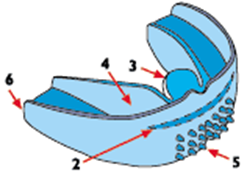 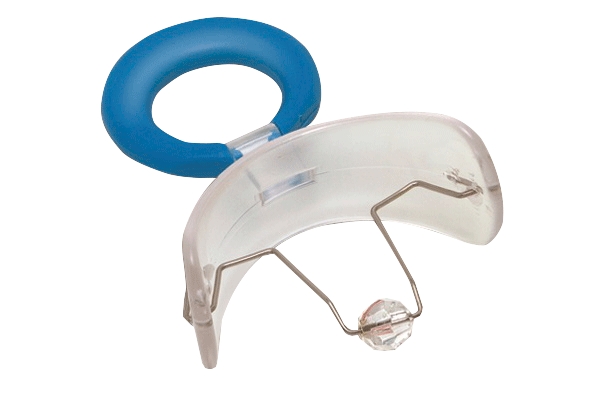 Трейнер «INFANT»Вестибулярная пластинка с бусинкой      В своей практической деятельности учителя-логопеда опиралась на рекомендации Елены Филипповны Архиповой,  доктора педагогических наук,  автора методического пособия «Профилактика нарушений речи у детей. Миофункциональный  трейнер «INFANT»     в логопедической практике».  В методическом пособии описываются  приемы использования миофункционального  трейнера «INFANT»  в логопедической практике,  показаны методы логопедического обследования.   Решение применения в практике работы с дошкольниками с ТНР миофункциональных  трейнеров  и вестибулярных пластинок  пришло после участия в семинаре Е.В. Архиповой в г Екатеринбурге. В ходе семинара были продемонстрированы результаты научно- исследовательской  работы с дошкольниками – логопатами  в виде количественно-качественного анализа и диаграмм,  а также представлена  инновационная технология.        Применяю техническое средство - трейнер Т4К, вестибулярные пластинки в  логопедической практике с 2014 года. Актуальность использования трейнера в своей работе с детьми группы компенсирующей направленности для детей 5-6, 6-7 лет с тяжелыми нарушениями речи определяю следующими  факторами:нарушения  звукопроизношения,  вызванные  такими причинами,    как      неправильное строение артикуляционного аппарата; патологии   строения зубочелюстного аппарата (глубокая окклюзия, открытый прикус, открытый боковой прикус, нейтральное смыкание первых постоянных моляров); массивный недостаточно пластичный, малоподвижный язык. парез мышц языка;слабость моторики органов артикуляции;недостаточность   иннервации мышц; ротовое дыхание; Затруднение   носового   дыхания:дети,    страдающие   аденоидами и  хроническими ринитами,  имеют вторичные нарушения,  проявляющиеся в снижении  фонематического    слуха;  ухудшение   слухового   восприятия   затормаживает процесс формирования языковых средств и влечет за собой речевые нарушения; затруднение   носового   дыхания   в   результате аденоидных вегетаций приводит к нарушениям в строении лицевого скелета, так называемого «аденоидного» лица, при этом вялость губ снижает четкость речи и ухудшает дикцию.         Вестибулярные пластинки с бусинкой дают положительный результат применения при дизартрии, для которой характерны порезы артикуляционных мышц. Бусинка, закрепленная на проволоке, удерживает язык в физиологически правильном нёбном положении, стимулирует тонус язычной мышцы. Применяю эту пластинку как во время занятий с учителем - логопедом в детском саду, так и даю рекомендации родителям по использованию дома.       Основная цель моей работы по применению трейнера и вестибулярной пластинки - это коррекция нарушений звукопроизношения. Миофункциональные трейнеры и вестибулярные пластинки применяю  в коррекции нарушений произношения свистящих, шипящих, и сонорных звуков, а именно в коррекции сигматизмов (в частности межзубного), а также ротацизмов.       Определила содержание работы, которое включило:Обследование детей-логопатов с определением необходимости технического средства (миофункционального трейнера, либо вестибулярной пластинки).Занятия в кабинете логопеда в трейнере, вестибулярной пластинке (15-20 мин) Определение этапов и содержания  логопедического воздействия с применением трейнера, вестибулярной пластинки.  Использование, разработка  миогимнастических комплексов   упражнений для создания кинестетической и кинетической основы правильных артикуляционных движений.Пассивное ношение трейнера, пластинки  в группе (15-20 мин) в утренние часы.Дневной сон в детском саду в трейнере, вестибулярной пластинке.Ношение трейнера, вестибулярной пластинки дома в выходные дни.Полученный результат:Благодаря использованию трейнера, вестибулярной пластинки создана база для группы шипящих, сонорных звуков, а также обеспечены условия для растягивания подъязычной связки и улучшения подвижности языка.  Использование трейнера обеспечило эффективную тренировку всего комплекса жевательных и лицевых структур - костных и мягких тканей, укрепляет тонус артикуляционных мышц, принимающих участие в продуцировании всех фонем, что является наиболее важным условием устранения дизартрических расстройств.Трейнер, вестибулярная пластинка предотвращает прокладывание языка между зубными рядами, что способствует коррекции межзубного сигматизма и вырабатывает у ребёнка правильный тип глотания, при котором язык поддерживает свод нёба, благодаря чему нормализуется его форма и улучшается фонация звуков. Однако при  дизартрии требуется более длительный период применения трейнера, либо вестибулярной пластинки. Нормализация носового типа дыхания. Восстановление носового дыхания повышает     эффективность логопедической    работы    по  развитию  фонематического     слуха. Улучшается интонационно-выразительная сторона речи. Улучшается работоспособность и  внимание детей.  Это  может быть связано с тем, что дети начинают дышать носом, и   уменьшаются  в связи с этим гипоксические  явления.Список литературы:1. Архипова Е.Ф.  «Профилактика нарушений речи у детей, миофункциональный трейнер «INFANT»  в логопедической практике. 20122. Костина Я.В. Чапала В.М. «Коррекция речи у детей: взгляд ортодонта», ТЦ Сфера,  20083. Сатыго Е. А.. Миофункциональные аспекты речевых проблем у детей //Логопед. - 2010. 4. Тисовская Ю.А. Соколова Н.А. «Использование вестибулярных пластинокКипорова С.Н.,учитель-логопед БМАДОУ «Детский сад № 39»,Березовский ГО «Организация коррекционно-развивающего процесса в условиях логопедического пункта»Инклюзивное образование основано на том, что все дети, несмотря на свои физические, интеллектуальные и иные особенности, включены в общую систему образования и обучаются вместе со своими сверстниками по месту жительства в дошкольной образовательной организации, учитывающей их особые образовательные потребности. Инклюзия признана более развитой, гуманной и эффективной системой образования не только детей с особыми образовательными потребностями, но и здоровых детей. Семья и детский сад – две сферы жизни ребенка. Определяющей чертой взаимодействия детского сада и семьи является то, что детский сад служит организующим центром в образовательном процессе.Организация коррекционного и инклюзивного образования предполагает творческий подход и определенную гибкость образовательной системы, учитывающей потребности не только детей с ограниченными возможностями здоровья (далее-ОВЗ), но и разных этнических групп, пола, возраста; принадлежности к той или иной социальной группе.Система обучения и воспитания детей дошкольного возраста подстраивается под индивидуальные образовательные потребности ребенка, используются новые подходы к обучению, применяются вариативные образовательные формы и методы обучения и воспитания. В самом инклюзивном подходе заложена необходимость изменять образовательную ситуацию, создавать новые формы и способы организации образовательного процесса с учетом индивидуальных различий детей. Основные задачи инклюзивного образования в дошкольной образовательной организации является обеспечение условий для совместного воспитания и образования детей с разными психофизическими особенностями. Развитие и организация образовательного развивающего пространства для всех и без барьерной среды, позволяющих детям с ОВЗ получить современное дошкольное качественное образование и воспитание, гармоничное всестороннее развитие личности; формирование толерантного сообщества детей, родителей, персонала и социального окружения. Это необходимо сделать, для того чтобы ребенок с ОВЗ научился самостоятельно приобретать знания, уметь работать с информацией, стимулировать её, видеть и решать возникающие в разных областях проблемы. Также следует выделить задачи в плане квалифицированной коррекции отклонений в физическом или психическом развитии воспитанников и интеграцию детей с отклонениями в состоянии здоровья в единое образовательное пространство. Таким образом, цели и задачи инклюзивного образования могут быть сформулированы как система задач трех уровней: коррекционного (исправление отклонений и нарушений развития, разрешение трудностей развития); профилактического (предупреждение отклонений и трудностей в развитии); развивающего (оптимизация, стимулирование, обогащение содержания развития).И только единство перечисленных видов задач может обеспечить успех и эффективность инклюзивного обучения и коррекционно-развивающих программ.С каждым годом в Образовательных организациях увеличивается количество детей с нарушением речи. Среди них отличаются дети с общим недоразвитием речи (ОНР) – сложным речевым расстройством, при котором нарушено формирование всех компонентов речевой системы, т.е. звуковой стороны речи, фонематических процессов, лексики, грамматического строя речи. Речевые нарушения, возникнув в результате воздействия какого-либо фактора, сами по себе не исчезают, и при отсутствии специально организованной коррекционной работы могут отрицательно сказаться на дальнейшем развитии ребенка.В нашей Образовательной организации функционирует логопедический пункт для оказания практической помощи детям дошкольного возраста с речевой патологией. Моя работа, как учителя-логопеда в детском саду, направлена на исправление дефектов речи детей с простой и сложной дизартрией, фонетическим, фонетико-фонематическим и общим недоразвитием речи. Цель моей работы - предупреждение, выявление и устранение речевых нарушений. Задачи:организация работы по диагностике уровня развития речевой деятельности; реализация индивидуального образовательного маршрута развития ребенка  с учётом структуры речевого дефекта;совершенствование коррекционно-воспитательной работы по наиболее важным направлениям;структурированное и динамическое наблюдение за речевой деятельностью детей на занятиях и вне них;систематизация учебно-методического материала. В своей профессиональной деятельности я использую программу Т.Б.Филичевой и Г.В.Чиркиной «Коррекция нарушений речи», и программу Н. В. Нищевой «Программа коррекционно-развивающей работы в логопедической группе детского сада и для детей с общим недоразвитием речи». Общая цель коррекционно-развивающей программы – освоение детьми коммуникативной функции языка в соответствии с возрастными нормативами. Планирование коррекционно-развивающей работы осуществляю по разделам (лексика, грамматика, фонетика), содержание которых, построено по принципу систематичности и последовательности. Коррекционно-развивающая работа с детьми строится с учетом индивидуальных и возрастных особенностей, которые определяются, прежде всего, в результате комплексного обследования, проводимого в первой половине сентября и в конце мая. Обследование устной речи воспитанников проводится индивидуально и охватывает:состояние артикуляционного аппарата;звукопроизношение;речевое дыхание;состояние слоговой структуры слова;дикцию;словарный запас;грамматический строй речи.После проведения обследования предлагаю родителям (законным представителям)  в индивидуальной форме ознакомиться  с результатами и получить консультацию по поводу дальнейшего развития ребенка. Организация коррекционно-развивающего процесса на логопедическом пункте Образовательной организации осуществляется по следующим направлениям:- подгрупповые занятия;- индивидуальные занятия.На логопедическом пункте предусматривается четкая организация всего коррекционно-развивающего процесса. Она обеспечивается: своевременным обследованием детей; планированием подгрупповой и индивидуальной работы; консультациями педагогических работников и родителей (законных представителей)  по применению специальных методов и приемов оказания помощи детям, имеющим нарушения в развитии речи; тесным контактом с педагогом-психологом; информацией Педагогического совета Образовательной организации о задачах, содержании и результатах работы на логопедическом пункте. В коррекционно-развивающей работе выделены следующие разделы: работа над лексико-грамматической стороной и связной речью; формирование фонетической стороны речи и развитие фонематического слуха; совершенствование навыков звукового анализа;обучение грамоте. Взаимодействие с детьми на занятиях носит системный и конструктивный характер, реализуется через различные организационные формы: занятия (индивидуальные, подгрупповые);игры (обучающие, обобщающие, познавательные, развивающие, продуктивные, коммуникативные, творческие, предметные, сюжетные, вербальные т. д.);интегрированные занятия в содружестве с другими специалистами (музыкальным руководителем, инструктором по физической культуре).На подгрупповых занятиях проводится работа по расширению и обогащению словарного запаса и отработки грамматических категорий, по развитию связной речи – на базе пройденного речевого материала.На индивидуальных занятиях провожу коррекционную работу по формированию артикуляционных укладов нарушенных звуков, их постановку, автоматизацию, дифференциацию и развитие фонематического слуха и восприятия. Индивидуальные занятия включают в себя:артикуляционную гимнастику;игры и упражнения на развитие речевого дыхания;постановку отсутствующего звука;автоматизацию звука;дифференциацию изученных звуков.Развивающая предметно-пространственная среда логопедического пункта организована таким образом, что каждый ребенок имеет возможность заниматься любимым делом: игры на развитие мелкой моторики, настольные игры на развитие логики и мышления и т.д.  Подобраны пособия по обследованию речевого и общего развития детей; на развитие общего внимания, памяти и логического мышления; на формирование звукопроизношения; на формирование фонематического восприятия и звукового анализа; подобран дидактический материал по обучению грамоте и обогащению словарного состава; на формирование грамматического строя речи; на развитие связной речи. В своем становлении помощь учителя-логопеда в условиях дошкольной образовательной организации прошла несколько этапов. От обычного исправления ошибок ребенка, в процессе общения, до полной комплексной коррекции речевых нарушений. На современном этапе коррекционно-развивающая работа в дошкольной образовательной организации  рассматривается, как неотъемлемая часть единого образовательного пространства.Манолаки Т.В., учитель-дефектолог Филиал МАДОУ № 49 «Радуга» - ДОУ № 5 «Ручеек»Серовский ГООсобенности сенсорного восприятия дошкольников с нарушением интеллектаРазвитие у ребенка ощущений, восприятия, наглядного представления о предметах и явлениях окружающего мира – составляет существенное звено в формировании познавательной деятельности человека. Но сенсорные способности не даются человеку в готовом виде, ребенок рождается на свет с органами чувств. Но это лишь предпосылка для того, чтобы ребенок научился воспринимать все богатства окружающего мира. На начальных этапах восприятие ребенком окружающей действительности происходит в рамках конкретного анализатора (зрительного, слухового, тактильного). Образы восприятия при этом имеют диффузный, слабо дифференцированный характер. В процессе целенаправленной коррекционной работы эти образы постепенно становятся более дифференцированными и систематизированными за счет формирования связей внутри определенного анализатора и межанализаторных связей.Зрение — основной канал информации об окружающем мире. Зрительные впечатления предполагают переработку информации в коре головного мозга. Ребенок должен выделить свойства предметов, воспринимаемые через зрение: цвет, форму, количество; понять сюжет картинки (если картинка сюжетная), выделить объекты восприятия, установить связь между ними.У ребенка с нарушением интеллекта затруднена именно эта способность обработки зрительной информации. Его необходимо научить «смотреть и видеть». Работа с ним ведется по принципу от конкретного предмета — к изображению этого предмета на картинке, силуэтному изображению, восприятию замутненного силуэта, пиктограмме. Основные задачи развития зрительного восприятия. Научить устанавливать соответствие между двумя изображениями («парочки» — одинаковые изображения предметов, действий, изображения по ассоциации, например, животные и их детеныши, действие и соответствующий ему предмет, комплекты одежды, посуды, подобранные по цвету, рисунку и т. д.). Развивать остроту зрения (например, «найти, где спрятался зайчик» — по торчащим ушкам). Следить взглядом за запутанными дорожками, ниточками. Подбирать фрагменты изображения к большой картинке.  Сравнивать две элементарные картинки и находить в них несоответствия.  Восстанавливать образ по изображенной детали (игра «кто в вагончике?»).  Находить ошибки в рисунках с изображением животных.     Задача сенсорного воспитания заключается в развитии поиского-ориентировочных действий (метод проб, примеривание, зрительная ориентировка); обеспечении усвоения детьми систем сенсорных эталонов; во включении в деятельность детей те образы восприятия, которые у них уже сформировались. Для того чтобы сенсорное воспитание детей с нарушением интеллекта шло успешно, в их обучении нужно применять специальную методику. Прежде всего необходимо правильно сочетать словесные и наглядные методы обучения. В начале обучения нельзя применять изолированную устную инструкцию, потому что дети не понимают значения многих слов, особенно тех, которые обозначают действия, качества, свойства и отношения предметов, часто не понимают конструкции фразы или просто забывают инструкцию, «теряют» её в процессе выполнения задания. Поэтому словесные методы обучения необходимо правильно, продуманно сочетать с наглядными и практическими методами. Вместе с тем эти методы должны быть правильно отобраны.   В работе с детьми данной категории применяются действия по образцу и выбор по образцу, действия по подражанию, «жестовая инструкция», совместные действия взрослого и ребенка. Очень важно, чтобы во все занятия по развитию зрительного, тактильно-двигательного, слухового восприятия своевременно и правильно включалась речь. Целенаправленная системная работа по сенсорному воспитанию оказывает существенное воздействие на весь ход психического развития ребенка, стимулируя развитие деятельности, мышления и речи.Сенсорное воспитание в детском саду № 5 «Ручеек» осуществляется учителем-дефектологом и воспитателями на всех занятиях, в процессе выполнения режимных моментов, в повседневной жизни, в различных видах деятельности. Занятия по сенсорному восприятию составляют часть фронтальных занятий учителя-дефектолога. Они могут проходить в виде игры с дидактическими игрушками (матрешками, пирамидками, кубами-вкладками и др.), дидактической игры, подвижной игры, игры с правилами, которая обеспечивает выделение свойств и отношений предметов. Занятие может также проходить в форме конструирования, лепки, рисования, требующих восприятия и воспроизведения свойств изображаемых предметов. В занятиях могут быть использованы приемы, характерные для кукольного театра. Наряду с этим могут проводиться занятия с раздаточным материалом типа настольных игр, например лото. Таким образом, формы работы весьма многообразны и позволяют педагогу, опираясь на непроизвольное внимание детей, создавать у них положительное эмоциональное отношение к самим занятиям и к предметам, с которыми они действуют. При этом предметы должны быть крупными, яркими, красочными. Для систематической коррекционно-развивающей работы составила парциальную программу по сенсорному развитию «Шаг за шагом»,  в которой представлены игры и упражнения по разделам: зрительное восприятие и внимание, слуховое восприятие и внимание, тактильно-двигательное восприятие. Материал подобран от простого к сложному на весь период пребывания ребенка в детском саду (четыре года обучения). Программа реализуется на фронтальных занятиях  «Развитие сенсорного восприятия», и как часть занятий «Формирование элементарных количественных представлений», «Формирование мышления» и др., а также на индивидуальных коррекционных занятиях с детьми. Постепенно в ходе занятий у детей формируется интерес к самим предметам и к деятельности с ними, а также элементы познавательных интересов.                                                                     (Фрагмент программы)Содержание коррекционно-развивающей работы с детьми I года обученияЛитература:1.   Е.А.Екжанова, Е.А.Стребелева  Коррекционно-развивающее обучение и воспитание. Программа дошкольных образовательных учреждений компенсирующего вида для детей с нарушением интеллекта, М.: Просвещение, 2010г.2.  Е.А.Екжанова, Е.А.Стребелева  Коррекционно-развивающее обучение и воспитание дошкольников с нарушением интеллекта. Методические рекомендации, М.: Просвещение 2009г.3. Т.А.Датешидзе Система коррекционной работы с детьми с задержкой речевого развития, С-Петербург, Речь 2004г.4. Ю.И.Забаровская Программа коррекционно-развивающей работы с детьми раннего возраста,  С-Петербург, Детство-Пресс, 2012гСтародумова Е.В.                                                            педагог-психологМАДОУ детский сад 14ГО КрасноуфимскПсихолого-педагогическая помощь гиперактивным детям в ДОУДовольно часто приходится быть невольным свидетелем сцены, где мать пытается сладить с чрезмерной активностью сына или дочери, где-нибудь в общественных местах, например в детской поликлинике или магазине, но запыхавшийся малыш, не обращает внимание на уговоры матери и продолжает бегать, шалить и т.д. Невольные свидетели созерцают,  а  у матерей во взгляде отмечается чувство  неловкости и  вины.   И, как отмечают психологи,  с  каждым годом количество гиперактивных детей возрастает.Под  гиперактивностью  принято понимать  слишком  высокую  физическую и умственную активность, когда возбуждение преобладает над торможением.  Гиперактивность возникает в следствии многих причин :  это  могут  быть  генетические факторы, особенности строения и функционирования головного мозга, родовые травмы, инфекционные заболевания, перенесѐнные ребѐнком в первые месяцы жизни, и т. д.Если ребёнок гиперактивен, то трудности испытывает не только он сам, но и его окружение. Такому ребёнку необходима своевременная помощь, иначе в дальнейшем может сформироваться асоциальная или психопатическая личность.Как правило, в основе синдрома гиперактивности лежит минимальная мозговая дисфункция,  наличие  которой  определяет  врач-невропатолог  после  проведения  специальной  диагностики.  При необходимости назначается медикаментозное лечение.Каждый  педагог,  работающий  с  гиперактивным  ребенком,  знает,  сколько  хлопот  и  неприятностей доставляет тот окружающим. Но  нельзя забывать, что в первую очередь страдает сам ребенок. Ведь он не может вести себя так, как требуют взрослые, и не потому, что не хочет, а потому, что его физиологические возможности не позволяют ему сделать это. Такому ребенку  трудно  долгое  время  сидеть  неподвижно,  не  ерзать,  не  разговаривать.  Постоянные  окрики, замечания, угрозы наказания, на которые так щедры взрослые, не улучшают его поведения, а порой даже  становятся  источниками  новых  конфликтов.  Кроме  того,  такие  формы  воздействия  могут способствовать  формированию  у  ребенка  “отрицательных”  черт  характера.  В  результате  страдают все: и ребенок, и взрослые, и дети, с которыми он общается.Работа  с такими детьми должна быть  выстроена комплексно,  так как только выработка единой системы требований детского  сада и семьи поможет ребёнку стать более уравновешенным.Произвольность в структуре развития ребёнка стоит на первом месте.  Самым важным аспектом в работе с гиперактивными детьми, лежит формирование произвольной регуляции, ребёнка следует обучить приёмам релаксации-снятия эмоционального и мышечного напряжения. Хорошо помогает в снятии излишней активности занятия в сенсорной комнате, где ребёнок  может   поиграть в сухом бассейне, полепить из волшебного песка, или понаблюдать за рыбками, а также за другими чудесами сенсорной комнаты, которые завораживают, и положительно воздействуют на гиперактивного ребёнка.Также, хорошо в работе с гиперактивными детьми  помогают этюды и  игры  психогимнастики М. И. Чистяковой, такие, как,  «Медвежата в берлоге», «Сон на берегу моря», «Марионетка», во время выполнения этих упражнений, ребёнок учится регулировать своё поведение, этюды направлены на снятие эмоционального и мышечного напряжения. Все приёмы релаксации основаны, на сознательном напряжении  расслаблении мышц, поэтому ребёнка необходимо научить распознавать крупные мышцы рук, ног, корпуса, шеи, выделять их, распознавать состояние напряжения и расслабления.Напряжение должно быть кратковременным , а  расслабление длительным. При этом нужно чётко регулировать процессы напряжения и расслабления.Психогимнастические упражнения достаточно просты в выполнении, и также интересны детям, например такие, как «Штангисты», здесь напрягаются мышцы ног и рук, или использовать упражнение «Пружинка», где также расслабляются мышцы нижних конечностей. Отрицательные эмоции, нервное  напряжение,  излишнюю  раздражительность,  хорошо снимают подвижные  игры, такие как «Ловишка», «Самолёты», «Карусели», данные игры формируют умение контролировать своё поведение, управлять двигательной активностью, импульсивностью, способствуют выработке дисциплины, развитию координации и равновесия. Также необходимо проводить работу с родителями гиперактивных детей, давать им   рекомендации по выработке и закреплению навыков произвольности.Ребенок,  чьи  родители  подходят  к  его  воспитанию  в  тесном  взаимодействии  с  педагогом  и действуют в одном направлении, очень скоро начинает понимать, что требуют от него взрослые. Как только  исчезает  рассогласованность  в  действиях взрослых,  ребенок  становится  спокойнее  и увереннее  в  своих  силах.  Кроме  того,  такая  форма  работы,  как  обмен  карточками,  способствует установлению взаимопонимания и доверительных отношений между педагогом и родителями. Например, объяснять родителям, что если  родители  едут  со  своим  ребенком  в  музей,  театр  или  в  гости,  они должны  заранее  объяснить ему  правила  поведения.  Например:  “Когда  мы  выйдем  из  дома,  ты  должен  дать  мне  руку  и  не отпускать ее, пока не перейдем улицу.  Если  ребенок  будет  очень стараться,  но  случайно  что-то  сделает  не  так,  то  его  можно  и  простить.  Пусть  он  чувствует  себя  успешным. Также в работе с гиперактивными детьми не следует забывать об  индивидуальном подходе, проявлять эмпатию, оптимизм и верить в положительный результат.Озорнина Н.В.,воспитатель МБДОУ «Детский сад № 39» комбинированного вида «Гнездышко»,ГО БогдановичПедагогические техники при работе со слабослышащими и позднооглохшими детьми дошкольного возраста.В наш современный век, век урбанизации, век нездоровой экологии, экологически нечистых продуктов питания, воды питьевой, биологически репродуктивной незрелости материи, различные хронические заболевания матерей, стрессовые ситуации во время беременности приводят к тому, что все чаще и чаще рождаются дети с патологией ОВЗ это 35%, 65% приобретенное детьми ОВЗ. Причинами являются неправильные роды, последствия прививок, антибиотиков в младенческом возрасте, физические травмы, рецидивы и т.д.Данные патологии органов слуха и речи (например, при нарушениях голоса) дают возможность не только определить этиологию нарушений, но и позволяют правильно сочетать логопедическую работу с медицинским воздействием (медикаментозным и физиотерапевтическим лечением, оперативным вмешательством и др.).Все эти факторы являются актуальной проблемой нашего общества, поэтому очень важно, вовремя выявить, такие причины как задержка речевого развития, слабослышащих и глухих, слабовидящих и слепых детей с ЗПР, аутистов, ДЦП, алаликов и т.д.К факторам вызывающим речевую патологию впервые годы жизни можно отнести детей глухих и слабослышащих это 4%.Алалия – отсутствие или недоразвитие речи впоследствии органического поражения речевых зон коры головного мозга во внутриутробном или раннем периоде развития ребенка.Недоразвитие мозга или раннее поражение приводит к понижению возбудимости нервных клеток и к изменению подвижности основных нервных процессов.Данные патологии органов слуха и речи (например, при нарушениях голоса) дают возможность не только определить этиологию нарушений, но и позволяют правильно сочетать логопедическую работу с медицинским воздействием (медикаментозным и физиотерапевтическим лечением, оперативным вмешательством и др.).Сенсорная алалия – первичное нарушение понимания речи, что приводит к затруднениям в формировании экспрессивной (активной) речи. У детей с сенсорной алалией неформируется связь между словом и обозначаемым им предметов. Усвоение экспрессивной речи во многом зависит от эмитационных способностей ребенка. Некоторые дети с сенсорной алалией совсем не понимают речи окружающих, относятся к ней как к шуму, не реагируют даже на собственное имя, не различают звуки речи и неречевые шумы. Другие понимают отдельные обиходные слова, но теряют их на фоне развернутого высказывания. У отдельных детей, наоборот, понимание изолированных слов затруднено больше, чем понимание фраз. В ряде случаев дети понимают обращенную к ним фразу только после неоднократного повторения, так как одноразовый раздражитель оказывается недостаточным для восприятия. Некоторые исследователи отмечают, что при сенсорной алалии наблюдается незначительное снижение тонального (физического) слуха, но оно не является ведущим в картине речевого недоразвития.Неполноценность восприятия объясняется не снижением слуха, а специфическим состоянием коры головного мозга. Дети с сенсорной алалией широко используют жесты и мимику, игру сопровождают модулированным лепетом, четко реагируют на изменение интонации обращающегося к ним человека, не понимая при этом смысла фраз. При правильном организованном обучении дети с сенсорной алалией начинают понимать ситуативную речь. При наличии собственной речи они говорят легко, плавно, не задумываясь над подбором слов, не замечая ошибок в собственной речи.У безречевых детей с сенсорной алалией часто отмечается двигательное беспокойство, они хаотичны в деятельности. Можно говорить о нарушениях личности, разнообразных трудностях поведения, импульсивности, вторичной задержки умственного развития.Поэтому нельзя считать алалию просто временной задержкой речевого развития. При этом нарушен весь процесс становления речи протекает в условиях патологического состояния центральной нервной системы. Речь ребенка, возникающая с опозданием, формируется в последующем на патологической основе.  При сенсорной алалии логопедическое воздействие направляется на воспитание сознательного анализа состава речи, развитие фонематического восприятия, понимание речевых структур.При обучении детей с сенсорной алалией применяются специальные методы, направленные на развитие деятельности, формирование звукового и морфологического анализа и смысловой стороны речи. При этом учитывается уровень недоразвития понимания, собственной речи, познавательной деятельности, общих особенностей личности ребенка. 	Исправить сложившееся положение можно путем формирования у детей с нарушением слуха и речи, самоконтроля за произношением с использованием возможностей всех сохранных анализаторов. В современных условиях возникает необходимость поиски нетрадиционных путей, организации коррекционно-образовательного процесса в дошкольном возрасте. Одним из таких педагогических технологий является массаж и самомассаж. Как лечебное средство они были известны в глубокой древности. При систематическом массаже усиливаются рефлекторные связи коры головного мозга с мышцами, сосудами, нормальный мышечный тонус, происходит стимуляция тактильных ощущений.Самомассаж один из видов пассивной гимнастики, оказывающий тонирующие действия на центральную нервную систему, улучшающий функции рецепторов, проводящих путей.Далее для развития направленного внимания и работоспособности используют различные пособия. Такие как вкладки, разрезные картинки (простые и усложненные), палочки (выкладывание узоров, геометрических фигур из счетных палочек), мозаика — и действия с ними: сортировка, классификация раздаточного материала по цвету, форме, величине и т. д. Работа по восприятию звуков оказывается возможной только при достаточной организованности ребенка, концентрации его внимания, сформированности элементарных видов деятельности.При достаточном развитии внимания на эмоционально-игровом фоне воспитывается интерес к звукам. Ребенок не только учится определять характер звука, показывая на соответствующий источник звучания, но и локализовывать его в пространстве, определять место, где спрятана звучащая игрушка. В играх ребенок постепенно приучается различать силу, длительность и интенсивность звукового сигнала, избирательно реагируя на определенные звуки (ощущение голосовых складок при фонации, силы и направленности выдыхаемой воздушной струи и т. д.).Например: звон монет в кошельке, стук карандашей в стакане, звук от соприкосновения металлических предметов и т. д.Постепенно переходят к различению и более тихих, менее интенсивных звуков, более близких между собой: шум сминаемой бумаги, шуршание спичек в коробке и т. д. (то есть постепенно переходят к выработке более тонких акустических дифференцировок ,используются сигналы игрушек и инструментов). Полезно, чтобы ребенок подержал игрушку в руке, ощутил вибрацию в момент звучания. Сначала он наблюдает, как педагог производит те или иные звуки, пробует вызвать их сам.Технология: слышу, вижу, ощущаю, говорю.Чтобы правильно говорить, ребенок должен знать строение артикуляционного аппарата, при этом используем муляжи, профили артикуляции, собственный артикуляционный аппарат.- Что это? (указать на зубы, губы, язык и др.)- Это губы, зубы, язык, а все вместе называется органами артикуляционного аппарата.Затем необходимо знакомить ребенка с названием органов, принимающих (активно или пассивно) участие в процессе рождения речи. При этом используем предмет артикуляции и таблички для чтения. Работу проводим до тех пор, пока ребенок самостоятельно не научится называть и показывать их на себе, на профиле, на муляже.- Покажи на схеме (профиле) мягкое небо!...- Назови, что это (например: с указанием на небо)?- Как это называется (с указанием органа артикуляции)?После того как ребенок запомнит название органов артикуляции, переходим к формированию умений воспроизводить их движения. При этом используем действия по подражанию, комплексы артикуляционной гимнастики, словесные (письменные) инструкции, тренируем ребенка придавать определенное положение органам артикуляции в соответствии с изображением на профиле (например: упражнение «качели», выполняет для уточнения движений языка, упражнение «улыбка» для уточнения движения губ, показ рисунка знак улыбки).- Я ощущаю: губы сомкнуты в момент вибрации гортани.- Я осязаю: вибрацию гортани, грудной клетки в момент стычки губ.Таким образом, дети с нарушением слуха испытывают трудности в овладении содержания основной общеобразовательной программы дошкольного образования и нуждаются в специальных условиях, им необходимы ежедневные занятия с родителями в соответствии с рекомендациями специалистов.Березина Т.И.,учитель-дефектолог Филиал МАДОУ № 49 «Радуга» - ДОУ № 5 «Ручеек»Серовский ГОРазвитие мелкой моторики детей дошкольного возраста с нарушением интеллекта на индивидуальных коррекционных занятиях.Одной из основных задач воспитания и обучения дошкольника является его подготовка к школе, а среди показателей готовности к обучению выделяется уровень развития мелкой моторики. Слабое развитие ручных умений создает определенные трудности для ребенка, поступающего в первый класс. Из-за слабости мышц пальцев руки ребенок быстро устает, что приводит к ошибкам при письме и формирует нелюбовь к письму, то есть исчезает положительная мотивация к обучению.Развитие мелкой моторики  является важным моментом в общей системе подготовки дошкольника с ограниченными возможностями здоровья к школе. Для детей с нарушением интеллекта занятия  по развитию двигательных кистевых и пальцевых навыков  являются важными потому, что у них наблюдается не только отставание  развития моторики  руки, но и нарушения, которые требуют специальной коррекции. Необходимо, уделять большое внимание развитию  мелкой моторики этих детей, так как «стимуляция их мозга, в частности через движение руки,  позитивным образом сказывается не только на подготовку руки к письму в школе, но и на развитие речи, следовательно, и на общем их психическом развитии» (У.В. Ульянкова).Практически  у  всех  детей  с  нарушением  интеллекта  в  дошкольном  возрасте  выявляются существенные отклонения в развитии моторики, нарушения двигательных функций. Для  них  характерно  следующее:- у большинства детей нарушены координация движения обеих рук, зрительный контроль, снижена двигательная память;- для многих сложность представляет застегивание и расстегивание пуговиц, шнуровка ботинок;- движения неловкие, несогласованные, часто не выделяется ведущая рука;- у некоторых детей наблюдаются тремор и гиперкинезы;- наблюдается захват предметов всей ладонью, а не пальцами, поздно формируется указательный тип хватания;- нет выраженного интереса к заданиям, связанным с мелкой моторикой;- слабое развитие моторики рук отрицательно сказывается на формировании предметно-практической и других видов деятельности;- дети чувствуют себя несостоятельными в элементарных действиях, что влияет на эмоциональное благополучие ребенка.Индивидуальный подход  является  основной  частью  педагогического  процесса.  Он помогает  вовлечь  всех  детей  в  активную  деятельность  по  овладению  программным  материалом.  Индивидуальные коррекционно-развивающие  занятия   представляют  собой  один  из путей развития  ручных  умений  детей  с  интеллектуальными   нарушениями.    Их  преимущества   в   следующем:- устанавливается эмоциональный  контакт  и  взаимодействие  «взрослый – ребенок»;-  отрабатываемые  действия  выполняются  под  руководством  взрослого  и  с  его  активной  помощью  в  форме  совместной  деятельности,  показа,  сопровождаемого речью;-  положительный  фон, похвала  подчеркивают  важность  данной  деятельности,  помогают  создать  для  ребенка  ситуацию  успеха;- это адаптированные  условия  для  тренировки  двигательных  кистевых  и  пальцевых  навыков,  для  накопления  сенсорно-двигательного  опыта.Структура индивидуальных занятий такова:1. Массаж  или  игра  с  элементами  массажа.2. Пальчиковая  игра или игра с речевым сопровождением.3. Игры  с  различными  предметами  или  материалами.4. Графические  упражнения  (на  III – IV году  обучения).Для  планирования  индивидуальных  коррекционных  занятий по  развитию  мелкой  моторики с детьми с нарушением интеллекта можно использовать следующие формы  работы:1. Массаж   или   игры  c   элементами   самомассажа.Цель – развитие силы рук, предоставление ребенку разнообразных   тактильных ощущений.Массаж оказывает общеукрепляющее действие на мышечную систему, повышая тонус, эластичность и сократительную способность мышц. Под влиянием массажа в рецепторах кожи и мышцах возникают импульсы, которые достигая коры головного мозга, оказывают тонизирующее воздействие на центральную нервную систему, в результате чего повышается ее регулирующая роль в отношении всех систем и органов.2. Игры с движениями («Потешки на ладошке»), главная задача которых умение подражать движениям рук взрослого в соответствии со стихотворным текстом. Ритм стихов способствует развитию координации, тонкой произвольной моторики («Ладушки», «Веселые ладошки», «Лягушата», «Котята», «Каравай», и др.).3. Игры на развитие соотносящих действий, где ребенок учится совмещать два предмета или две части одного предмета (сборно-разборные игрушки: пирамидки, матрешки, башни-вкладыши, панели с вкладышами).4. Игры  с  предметами  и  игрушками, которые способствуют развитию движений кистей и пальцев рук  (бусы,  шнуровки, игры  с пуговицами и кнопками, палочками, колпачками, прищепками  и  т.д.).Данные  игры  направлены:- развитие хватания;- развитие согласованности движений обеих рук;-  развитие точных и дифференцированных движений кистей и пальцев рук;- формирование ручных умений: расстегивание и застегивание липучек, молний,кнопок, пуговиц, прищепок;- развитие   осязания;- развитие   мышления   и  воображения.5. Пальчиковые игры и гимнастики («По грибы», «Засолка капусты», «Пальчик о пальчик», «Семья», и т.д.), которые способствуют:- развитию  умения  копировать  движения  пальцев взрослых;- развитию   согласованных   движений   обеих   рук;- развитию  точных  и  дифференцированных  движений  кистей  и  пальцев;- развитию  внимания,  памяти.6.  Игры,  развивающие  тактильные  ощущения.Стимуляция кожной чувствительности пробуждает ощущения собственного тела, служит основой для формирования схемы тела, для целевой координации движений, установления контакта с помощью движений. В работе с детьми используются различные материалы: пластичные (тесто, пластилин), сыпучие (крупы, песок), а так же предметы и игрушки разной фактуры.7.  Графические  упражнения  направлены  на  развитие мускульной памяти.  Они не только укрепляют мышцы пальцев и кистей рук, но и способствуют развитию речи, развивают самоконтроль и внимание.Важными педагогическими условиями для проведения коррекционно-развивающей работы с дошкольниками с  нарушением  интеллекта  является:- адекватный характер общения и взаимодействия взрослого с ребенком;- создание развивающей предметно-пространственной среды;- организация регулярных индивидуальных коррекционно-развивающих занятий;- система взаимодействия педагогов;- включение родителей в педагогический процесс путем формирования положительных форм общения и эмоционально окрашенного взаимодействия со своим ребенком.В специально созданной развивающей предметно-пространственной среде дети имеют возможность под контролем взрослого упражнять свои умения, приобретенные на коррекционно-развивающих   занятиях  и  чувствовать  поддержку  взрослого.При  проведении  индивидуальных   занятий  должны соблюдаться следующие   условия:1. Такое  занятие  не должно быть длинным – нельзя допускать переутомление ребенка.2. Чтобы  создать  мотив  деятельности,  занятие  должно  обыгрываться.3. Данные  занятия  должны  быть  регулярными.Организация индивидуальных занятий по развитию мелкой моторики на основе интеграции  разных  видов  деятельности  позволяет  решать  одновременно  задачи развития  и  коррекции  не  только  мелкой  моторики, но и  других  разделов  реализуемой  программы ДОУ.Зверева Н.С., учитель логопед МБДОУ Детский сад «Светлячок»г. Оса Пермский крайРечедвигательные упражнения и игры как средство развития речевых навыков у детей дошкольного возраста с тяжелыми нарушениями речиС каждым годом наблюдается рост числа дошкольников с ОВЗ, в том числе детей с тяжелыми нарушениями речи. В связи с этим возросла необходимость совершенствования системы квалифицированной коррекции тяжелых нарушений речи детей. Дети с ТНР - это особая категория детей с отклонениями в развитии, у которых сохранен слух, первично не нарушен интеллект, но есть значительные речевые дефекты, влияющие на становление психики. Эти дети обладают скудным речевым запасом, некоторые совсем не говорят. Несмотря на достаточные возможности умственного развития, у таких детей возникает вторичное отставание психики, что иногда дает повод неправильно считать их неполноценными в интеллектуальном отношении. Это впечатление усугубляется отставанием в овладении грамотой, в понимании арифметических задач. Характерно для тяжёлых нарушений речи общее ее недоразвитие, что выражается в неполноценности как звуковой, так и лексической, грамматической сторон речи вследствие этого у большинства детей данной категории наблюдается ограниченность мышления, речевых обобщений, а в дальнейшем трудности чтения и письма. Хочется отметить, что таким детям трудно даются упражнения с движением. Двигательная активность и речь находятся в прямой зависимости друг от друга. Это обусловлено тесной взаимосвязью речевого и моторно-двигательного центров коры головного мозга. Чем выше двигательная активность ребенка, тем лучше развивается его речь. Взаимосвязь общей и речевой моторики изучена и подтверждена исследованиями многих крупнейших ученых, таких, как И.П.Павлов, А.А.Леонтьев, А.Р.Лурия. Формирование движений происходит при участии речи. Точное, динамичное выполнение упражнений для ног, туловища, рук, головы подготавливает совершенствование движений артикулярных органов: губ, языка, нижней челюсти и т.д. Все это способствует развитию речевых навыков - это действие, достигшее в результате выполнения упражнений степени автоматизма. Сюда входят: навыки оформления языковых явлений (внешнее оформление – произношение, членение фраз, интонирование; внутреннее – выбор падежа, рода, числа). Чтобы помочь детям с ТНР развить свои речевые навыки я в своей работе использую речедвигательные упражнения и игры, которые направлены на развитие координационно-регулирующих функций речи и движения. Они развивают дыхательную систему, все виды моторики, устанавливают ассоциации между выразительными движениями и образами стихов, сказок, драматизации. В связи с этим я определила для себя следующие задачи в коррекционной работе с воспитанниками:- улучшение речевых навыков ребенка;- устранение недостатков произношения;-развитие лексико-грамматического строя;- обогащение словарного запаса;-развитие мелкой и общей моторики.В процессе работы провожу ряд мероприятий, которые оптимизируют процесс развития навыков речи детей с ТНР. Использую приемы и методы, позволяющие сохранить здоровье, сформировать необходимые навыки, умения, которые помогут детям в успешности обучения. Я представляю некоторые мероприятия по речедвигательным упражнениям и играм:Очень важной и неотъемлемой частью работе логопеда является артикуляционная гимнастика. Она помогает добиться чёткой координированной работы органов речевого аппарата. Но одни и те же упражнения артикуляционной гимнастики, которые приходится выполнять ребёнку каждый день, быстро надоедают. Так как все дети любят сказки, то все упражнения я объединила в небольшие сюжеты, где дети сами становятся активными участниками этой сказки. Ребенок надувает щечки, массирует их, вытягивает губки, высовывает язычок, изгибая его нужным образом (имитирует мостик, цоканье лошадки, качание на качели и т.д.)Чтобы усложнить задачу, я предлагаю ребенку изобразить движения не только органами артикуляционного аппарата, но и выполнять совместно с руками. Взрослый читает текст стихотворения или сказки, например, «Тили-тили-тили-бом», а дети изображают все действие руками. Это все помогает развивать мелкую моторику, координации движений с речью, улучшить работу полушарий головного мозга, памяти.Для нормализации мышечного тонуса использую предметы суджок-терапии и игольчатые мячики. Ребенок выполняет определенные движения предметом руками, и одновременно проговаривает заученный стишок. Кроме этого, упражнения подобраны на автоматизацию поставленных звуков. Например, упражнение «Мой колючий ежик». Это все стимулирует речевые области в коре головного мозга, совершенствует речевые навыки и улучшает память.Для развития тонкой моторики, использую пальчиковые «шагалочки». Ребенок шагает разными пальчиками по определенному шаблону и проговаривает заученное стихотворение, или повторяет за педагогом. Большое внимание отвожу речедвигательным упражнениям и играм на развитие общей моторики и речи. Работа в этом направлении проходит живо, интересно и весело. Эти упражнения использую для закрепления лексических тем, совершенствования словаря, правильного звукопроизношения, развития грамматического строя речи. Все это помогает развивать правильные речевые навыки.Для лучшего запоминания и закрепления и воспроизведения детьми по памяти текста упражнения, я создала мнемотаблицы, которые содержат комплексы речедвигательных упражнений. Ребенку предлагается карточка с мнемотаблицей, на которой изображен текст упражнения в виде картинок и относящееся к нему двигательное упражнение. Сначала знакомство с текстом стихотворения с одновременным выполнением упражнений; затем заучивание этого упражнения, глядя на мнемотаблицу; далее - закрепление полученных умений в разных видах деятельности (НОД, логопедические пятиминутки, прогулки, и т.д.) и самостоятельная и игровая деятельность, где ребенок сам выполняет речедвигательное упражнение, используя мнемотаблицу, как подсказку. Этот способ помогает запомнить информацию, формирует наглядно-образное мышление, воображение, ускоряет процесс автоматизации и дифференциации звуков, заучиванию стихов. Этот материал может использоваться в совместной деятельности с учителем-логопедом, с воспитателем и родителями, как дидактический материал, наглядный, в индивидуальной работе.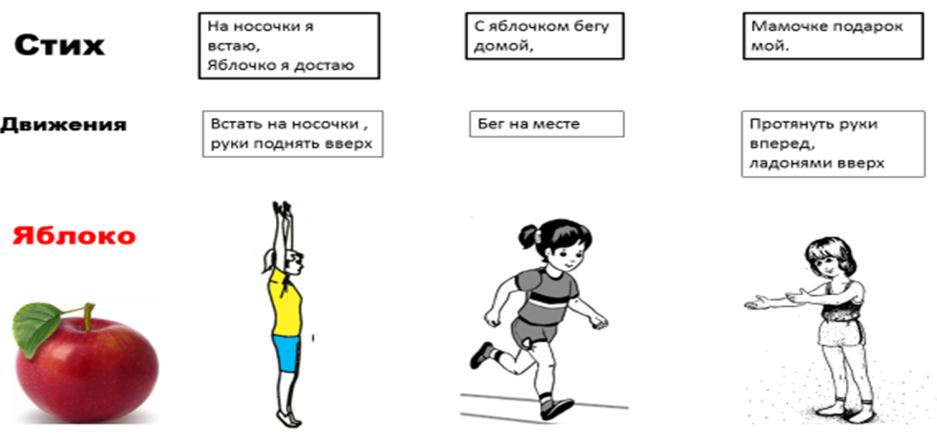 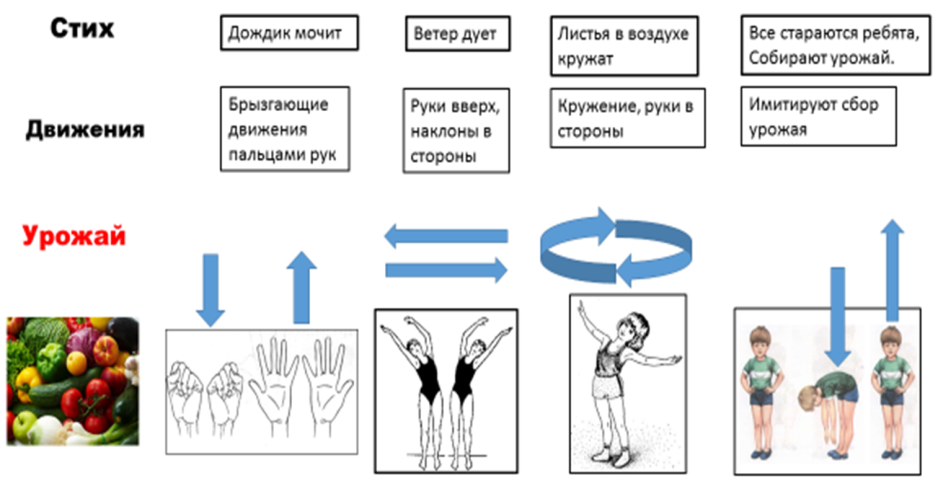 Таким образом, используя разнообразные речедвигательные упражнения и игры в системе работы учителя-логопеда, при грамотной поддержке воспитателей и родителей, наблюдается положительная динамика развития всех компонентов речи у детей с ТНР. Тем самым мы приближаемся к одному из целевых ориентиров ФГОС ДО на этапе завершения дошкольного образования -  владение ребенком устной речью на хорошем уровне, свободное выражение своих мыслей и желаний, а также развитие крупной и мелкой моторики, воображения и умение активно взаимодействовать  со сверстниками и взрослыми.Литература: Волкова Г.А. Логопедическая ритмика. М., 2002.Жукова Н.С., Мастюкова Е.М., Филичева Т.Б. Преодоление задержки речевого развития у дошкольников. М., 1973.Запорожец, А. В. Развитие произвольных движений. – М, 1960.Кольцова М.М. Двигательная активность и развитие функций мозга ребенка. М., 1973.Кузнецова  Е. В. Логопедическая ритмика для дошкольников. М., 2005.Лопухина И. Ритм, речь, движение. СПб.: Дельта, 1997.Мухина А.Я. Речедвигательная ритмика  М. 2009.Приказ Министерства образования и науки РФ от 17 октября 2013 г. № 1155 «Об утверждении федерального государственного образовательного стандарта дошкольного образования». Салахова А.Д.  Развитие звуковой стороны речи ребёнка. М., 1973Фомичева М.Ф. Воспитание у детей правильного произношения. М., 1997.Полыгалова О.И.,педагог-психолог МБ ДОУ «Детский сад № 9 «Алёнка», Пермский край, г. ОсаРеализация дифференцированного подхода в развитии познавательной сферы детей старшего дошкольного возрастаВ настоящее время возросло число детей, которые в силу различных биологических, психофизических, социальных и педагогических причин недостаточно готовы к началу школьного обучения, испытывают значительные трудности в усвоении образовательных программ, в адаптации к социальным условиям.Традиционная система обучения и предложенные подходы к ее модернизации затрагивают главное противоречие в образовании - между высокими потребностями общества к качеству образования  и психофизиологическими особенностями детей.Индивидуальные различия детей проявляется в уровне умственной работоспособности. Именно работоспособность как низкая, так и высокая является показателем принадлежности ребенка к определенному типу нервной системы. Дети со слабой нервной системой выполняют работу медленно, но очень обстоятельно. Им требуется гораздо больше времени для выполнения задания. Они педантичны, очень чувствительны и ранимы. Полной противоположностью являются дети с сильной нервной системой, именно на них главным образом рассчитано традиционное обучение.Индивидуальные особенности проявляются и в типах мышления: у одних детей преобладает наглядно-действенное мышление, у вторых - наглядно-образное, а у третьих - словесно-логическое. Наличие в группе детей с различными типами мышления предъявляет особое требование к изложению учебного материала, оно должно быть не только информативным, доступным, но и эмоциональным, ярким, вызывающим у учащихся определенные представления, ассоциации, зрительные образы.В связи с этим, необходимо создать оптимальные условия для развития личности ребенка старшего дошкольного возраста, наиболее полного учета его индивидуальных различий.Одним из эффективных путей развития ребёнка можно выделить дифференцированный подход в обучении. Дифференциация в переводе с латинского обозначает разделение, расслоение целого на части, формы, ступени. Реализация дифференцированного подхода в воспитании и обучении дошкольников является одним из условий обеспечения равных стартовых возможностей для детей дошкольного возраста к обучению в школе. Сущность дифференцированного подхода заключается в организации учебного процесса с учетом возрастных особенностей, в создании оптимальных условий для эффективной деятельности всех детей, в перестраивании содержания, методов, форм обучения, максимально учитывающих индивидуальные особенности дошкольников. Дифференцированное обучение - это форма организации образовательного процесса, при которой педагог, работая с группой детей, учитывает наличие у них каких-либо значимых для учебного процесса качеств (гомогенная группа) и это также часть общей дидактической системы, которая обеспечивает специализацию образовательного процесса для различных групп детей.Цель дифференциации: обучение каждого на уровне его возможностей, способностей; адаптации обучения к особенностям различных групп детей.По характерным индивидуально-психологическим особенностям детей, составляющим основу формирования гомогенных групп, различают дифференциацию:- по уровню умственного развития (уровню достижений);- возрастному составу (разновозрастные группы);- по полу (мужские, женские, смешанные группы, команды);- личностно-психологическим типам (типу мышления, темпераменту);- уровню здоровья (физкультурные группы, группы ослабленного зрения, слуха);- области интересов (музыкальные, хореографические, языковые, математические и т.д.). Дифференциация по уровню умственного развития не получает в современной дидактике однозначной оценки. Тем не менее, выделяют положительные аспекты дифференциации по уровню умственного развития: - у воспитателя появляется возможность помогать «слабому», уделять внимание «сильному»; отсутствие в группе отстающих снимает необходимость в снижении общего уровня преподавания;- появляется возможность более эффективно работать с «особыми» детьми, плохо адаптирующимися к общественным нормам; реализуется желание сильных детей быстрее и глубже продвигаться в образовании;- повышается уровень «Я - концепции»: сильные утверждаются в своих способностях, слабые получают возможность испытывать радость от успеха, избавиться от комплекса неполноценности.Рассмотрим различные способы дифференциации, которые могут быть использованы в процессе образовательной деятельности. Они предполагают дифференциацию содержания учебных заданий по уровню творчества, трудности, объему программного материала и др. 1. Дифференциация заданий по уровню творчества. Такой способ предполагает различия в характере познавательной деятельности дошкольников, которая может быть репродуктивной или продуктивной (творческой). 2. Дифференциация заданий по уровню трудности.3. Дифференциация заданий по объему программного материала. Данный способ дифференциации предполагает, что дети из «сильной» подгруппы выполняют кроме основного еще и дополнительное задание, аналогичное основному, однотипное с ним.                                                    4. Дифференциация работы по степени самостоятельности детей.  При этом способе дифференциации не предполагается различий в заданиях для разных групп детей. Все дети выполняют одинаковые упражнения, но одни это делают под руководством педагога, а другие самостоятельно.     5. Дифференциация работы по характеру помощи воспитанникам.   Такой способ, в отличие от предыдущего, не предусматривает организации фронтальной работы под руководством воспитателя. Все воспитанники сразу приступают к самостоятельной работе. Но, тем детям, которые испытывают затруднения в выполнении задания, оказывается дозированная помощь (в виде  наводящих вопросов, схем, табличек записей на доске).  Кроме того, в психолого-педагогической литературе выделяют классификацию по видам дифференцированных заданий:  - предварительные задания по уровню трудности (облегчённому, среднему, повышенному);                                                          - общее для всей группы задание с предложением системы дополнительных упражнений возрастающей степени трудности;-  индивидуальные дифференцированные задания;                - групповые дифференцированные задания с учётом различной подготовки воспитанников;                                                                         - равноценные вариативные задания с приложением к каждому варианту системы дополнительных заданий возрастающей трудности;- индивидуально-групповые задания, предлагаемые в виде карточек, схемы и др. Остановимся на особенностях использования дифференцированного подхода в развитии познавательной сферы у детей старшего дошкольного возраста в ДОУ. Его реализация началась с обследования детей подготовительной к школе группы по блоку методик Л. А. Ясюковой. В соответствии с результатами диагностики, индивидуальными особенностями детей, мы условно разделили их на две подгруппы.                 	К первой подгруппе отнесли детей, у которых был выявлен средний и выше среднего уровень развития познавательной сферы, и  отмечалась большая активность и интерес к занятиям. 	Во вторую подгруппу включили тех воспитанников, у которых был выявлен средний и ниже среднего уровень развития познавательной сферы и низкий уровень активности. Они не поднимают руки, стесняются отвечать при других детях, а если отвечают, то им необходимо больше времени на обдумывание ответа на поставленный вопрос. Как показывает практика, пассивность детей на занятиях обусловлена индивидуально-психологическими особенностями (слабая нервная система, медлительность, застенчивость) или  пробелами в  знаниях. 	В ходе развивающих занятий нами предлагались варианты дифференциации заданий. 	По уровню творчества (на развитие воссоздающего и творческого воображения) детям с трудностями в обучении предлагалось, к примеру, скопировать по клеточкам абстрактную фигуру, а остальным скопировать и дорисовать, чтобы получилась какая-нибудь картинка. 	По уровню трудности и объёму программного материала: одним детям предлагалось запомнить и выложить картинку более простую «ключик» из 10 палочек, другим детям более сложную картинку «ключик» из 15 палочек. Для тех детей, кто раньше других выполнил задание, предлагались для работы дополнительные карточки, например «замок». Другой вариант: детям с трудностями в обучении предлагалось по картинкам назвать простые обобщающие понятия (мебель, посуда, одежда), а с хорошей способностью к обучению – сложные обобщающие понятия (транспорт – воздушный, цветы – садовые, рыбы – речные и др.).                                              	 По уровню самостоятельности: одни дети самостоятельно выполняли задание: «Разложи картинки по клеточкам так, чтобы по рядам и столбцам они не повторялись», другие дети – под руководством педагога получали стимулирующую, направляющую или обучающую помощь, в зависимости от индивидуальных возможностей. 	После проведённых подгрупповых занятий предусматривается индивидуальная работа с детьми с целью освоения программного материала  согласно  возрасту.	Заинтересованное, активное, комфортное состояние детей на занятиях по познавательному развитию дошкольников поддерживается в том случае, если трудности, возникающие в процессе деятельности, являются преодоленными, а поставленная цель в итоге достигнута. Мы согласны с мнением многих авторов, которые предлагают задания индивидуализировать, даже если они коллективные. Выполнение нетрудного задания вселяет уверенность, активизирует ребенка на выполнение более сложных заданий.	Таким образом, реализация дифференцированного подхода в процессе познавательного развития  в детском саду будет способствовать обеспечению равных стартовых возможностей дошкольников на этапе дошкольного образования и подготовки к школе, а также даст возможность не только помочь детям  в усвоении программного материала, но и развить познавательный интерес.Список литературыАкимова М. К., Козлова В. Т. Индивидуальность учащегося и индивидуальный подход.  М.: Знание, 1992.Дьяченко О.М. Проблема индивидуальных различий в интеллектуальном развитии ребёнка. // Вопросы психологии.  1997., №4Коррекционная педагогика в начальном образовании. / Г. Ф. Кумарина, М. Э. Вайнер, Ю. Н. Вьюнкова и др.; под ред. Г. Ф. Кумариной. М.: Академия, 2001.Кирсанов, А. А. Индивидуализация учебной деятельности как педагогическая проблема.  Казань, 1982.Кон И.С. Социология личности. М., 1967.Монахов В.М., Орлов В.А., Фирсов В.В. Проблема дифференциации обучения в средней школе. М., 1990.Унт, И. Э. Индивидуализация и дифференциация обучения М.: Педагогика, 1990.Якиманская И.С. Личностно-ориентированное обучение в современной школе. М., 1996. Ресурсы Internet.(www.superinf.ru).Митькина Н.А.,учитель-логопед МБДОУ «Приданниковский детский сад №5»,МО Красноуфимский Речевое дыхание – основа правильной речи «…от правильного речевого дыхания зависит красота и легкость речевого голоса, его сила, богатство динамических эффектов, музыкальность речи»Э. М. ЧарелиРечевое дыхание – основа правильной речиФизиологическое, или жизненное, дыхание складывается из вдоха и выдоха, которые сменяют друг друга. Оно признано поддерживать жизнь в организме путём газообмена. Для речи физиологического дыхания не хватает. Речь и чтение вслух требуют большего количества воздуха, постоянного дыхательного запаса, экономного расходования его. Это регулируется дыхательным центром головного мозга.Речевое дыхание призвано участвовать в создании голосового звучания на равномерном выдохе. Правильное речевое дыхание – основа для нормального звукопроизношения, речи в целом. Оно обеспечивает четкую дикцию, произношение звуков за счет нормального звукообразования.Речевое дыхание отличается от жизненного тем, что это управляемый процесс. В речи вдох короткий,  а выдох длинный. Поэтому количество выдыхаемого воздуха зависит от длины фразы. Приступая к развитию у ребенка речевого дыхания, необходимо, прежде всего, развивать бесшумный, спокойный вдох без поднятия плеч, а так же сформировать сильный плавный ротовой выдох. Регулярное занятие дыхательной гимнастикой способствуют воспитанию правильного речевого дыхания с удлиненным постепенным выдохом, а также профилактике болезней дыхательных путей. Дыхательная гимнастика позволяет выработать сильный, плавный, удлиненный выдох, сформировать целенаправленную воздушную струю – это позволит ребенку более быстро освоить труднопроизводимые звуки, которые требуют энергичного сильного выдоха, сильной воздушной струи.Использование различных игр  вызывает положительные эмоции, повышают интерес ребенка к дыхательной гимнастике, а так же развивает творческое воображение и фантазию. При проведении дыхательной гимнастики необходимо соблюдать следующие условия: проводить упражнения в хорошо проветренном помещении или при открытой форточке;  заниматься до еды; заниматься в свободной, не стесняющей движения одежде; во избежание головокружения использовать  1-2 упражнения по 3-4 раза; плечи при вдохе не должны подниматься, выдох должен быть целенаправленным (щёки не надувать).Работа над речевым дыханием проводится в 3 этапа:1. Постановка диафрагмально – реберного типа дыхания 2. Формирование длительного ротового выдоха. 3. Формирование речевого дыхания.Постановка диафрагмально – реберного типа дыхания Наиболее правильное, целесообразное и удобное для речи диафрагмально-реберное дыхание (при вдохе диафрагма опускается, нижние ребра отходят в стороны, плечи при этом не поднимаются). 1. Упражнение «Бегемотик». Ребенок, находящийся в положении сидя, кладет ладонь на область диафрагмы. Взрослый предлагает инструкцию: «Сядь. Положи ладонь себе на живот и почувствуй, как он поднимается, когда ты вдыхаешь. И опускается, когда ты выдыхаешь». Действия ребенка можно сопровождать рифмовкой.Сели бегемотики.Потрогали животики:То животик поднимается, То животик опускается.2. Упражнение «Кораблик» Попробуйте подышать с ребенком, лежа на спине – для лучшего расслабления. На живот можно положить игрушку лодочку из бумаги и наблюдать, как она качается по «волнам».Формирование длительного ротового выдоха.На развитие длительного выдоха детям можно предложить следующие игры и упражнения:«Наматывание нитки в клубок». В процессе дутья ребенок изображает руками наматывание ниток в клубок.«Домик с занавесками». Предлагаем подуть на «занавески».«Кораблики». Ребенку предлагается широкая емкость с водой, а в ней – бумажные кораблики, которые могут быть просто кусочки бумаги. Ребенок, медленно вдыхая, направляет воздушную струю на «кораблики», подгоняя его к другому «берегу».«Волшебные пузыри». Предложите ребенку поиграть с мыльными пузырями. Он может сам выдувать мыльные пузыри, если же у него не получается дуть или он не хочет заниматься, то выдувайте пузыри Вы, направляя их в ребенка. Это стимулирует ребенка дуть на пузыри, чтобы они не попали в него.«Горячий чай». Дуть на «пар» из мишуры, прикрепленной к бумажной кружке.«Прожорливые фрукты». Предлагаем задуть шарики в рот к «фруктам». Кто больше попадет.«Ветерок в бутылке». Предлагается пластиковая бутылочка с наполнителем из пенопласта или конфетти. Дуем в трубочку, создавая вихрь в бутылке.«Кто спрятался?». На предметную картинку размером с четверть альбомного листа наклеиваем с одного края гофрированную бумагу, изрезанную бахромкой. Получается, что картинка находится под тоненькими полосочками гофрированной бумаги. Ребёнку предлагается дуть на бумажную бахромку, пока она не поднимется, и не станет видно картинку.«Свеча». Ребенку предлагается дуть на огонек горящей свечи так, чтобы не задуть ее, а лишь немного отклонить пламя. Дуть нужно долго, аккуратно, потихонечку. (Можно изготовить из бросового материала имитацию свечи). «Чей пароход лучше гудит?» Для игры необходимы стеклянные пузырьки. Надо слегка высунуть кончик языка так, чтобы он касался края горлышка, пузырек касается подбородка. Струя воздуха должна быть длительной и идти посередине языка. «Футбол». Из кусочка ваты скатайте шарик. Это мяч. Ворота два кубика или два карандаша. Ребенок дует на «мяч», пытаясь «забить гол». Вата должна оказаться между кубиками.«Живые предметы». Возьмите любой карандаш или деревянную катушку от использованных ниток. Положите выбранный вами предмет на ровную поверхность (поверхность стола). Предложите ребенку плавно подуть на карандаш или катушку.«Греем руки». Ребенку предлагается контролировать выдох ладошками – дуем на ладошки.«Фокус» Открываем ротик. Делаем "чашечку" (боковые края языка прижаты к верхней губе, а посередине остается желобок). Кладем маленький кусочек ваты на нос. Делаем вдох через нос. Сильно дуем на ватку через рот так, чтобы она взлетела вверх.«Варежка». Поговорить с детьми о времени года, предложить сдуть снежинки с варежки. Я на варежку подую.
Все снежинки с неё сдую.16.  «Лети, бабочка!». Перед началом занятия к каждой бабочке привяжите нитку длиной 20-40 см, нитки прикрепите к шнуру на некотором расстоянии друг от друга. Шнур натяните так, чтобы бабочки висели на уровне лица стоящего ребенка.-Какая бабочка улетит дальше? (Ребенок встает возле бабочек и дует на них.)17. «Веселая каталочка». Дети садятся друг против друга и с помощью выдыхаемого воздуха катят «каталочку» друг другу.Формирование речевого дыхания.После того как ребёнок научился делать глубокие плавные выдохи нужно переходить к заданиям, которые стимулируют  эффективное развитие собственно речевого дыхания.Работа на данном этапе проводится последовательно. Сначала происходит распределение выдоха в процессе речи, а потом – добор воздуха. Распределение выдоха заключается в овладении умением сознательно делить объем выдыхаемого воздуха на равномерные отрезки. Специальные упражнения проводятся с применением слогов. Для этого используется прием их наращивания. Они должны быть составлены с одним из согласных звуков, сначала с одинаковыми, а затем с разными гласными. Слоги произносятся громко, отрывисто, равномерно, на одном дыхании. Постепенно их количество увеличивается. Затем навыки произнесения слогов на одном выдохе переносятся на слова, словосочетания и предложения. Удлинение цепочки на один слог или слово зависит от тяжести речевого дефекта у ребенка. Все упражнения необходимо выполнять 3 раза в день по 5 – 8 минут. Например,(сделав полный вдох, на выдохе произносить слогосочетания, слогосочетания сначала следует произносить равноударно, ритмично, отрывисто): • Па, папа, папапа, папапапа. • Ма, мама ,мамама ,мамамама. •Ва, вава, вавава, вававава. 1. «Звуковые дорожки»Ребенок произносит звук непрерывно заданный звук, проводя пальцем по дорожке., на одном выдохе.2. Игра "У кого длиннее звук (слог)?”Взрослый и ребёнок произносят на одном выдохе звук (слог).3. Игра "Назови картинки”Взрослый раскладывает перед ребенком 3-5 картинок и предлагает их назвать на одном выдохе.4. Игра "Повтори предложение”Взрослый произносит предложение, пословицу (поговорку), ребенок повторяет на одном выдохе.5. Игра "Мой веселый звонкий мяч”Ребенок рассказывает любое стихотворение и в конце каждой фразы ударяет мячом об пол.Формирование правильного речевого дыхания у детей позволяет:1. Сократить время для постановки и автоматизации речевых звуков.2. Увеличить количество произнесенных слов на выдохе.3. Выработать четкую и внятную речь.4. Достичь координации дыхания, речи и движений.5. Повысить эффективность коррекции звукопроизношения и речи в целом.Правильное дыхание является базой для развития правильной речи, а так же предотвращает ряд отклонений в соматической сфере, улучшает общее самочувствие и эмоциональное состояние ребенка. Правильное речевое дыхание обеспечивает наилучшее звучание голоса. Своевременный вдох и правильный последующий выдох создают условия для непрерывного и плавного звучания речи, для свободного скольжения голоса по высоте, для перехода от тихой речи к громкой и наоборот. Если мы хотим воспитать здорового ребенка, надо учить правильно дышать. Если нам нужна чистая речь ребенка, нужно учить его правильному речевому дыханию.Тихонова Т.В.,  воспитатель,МБДОУ детский сад 6ГО КрасноуфимскРечевые разминки в работе с дошкольниками«Развитие речи и языка должно лежать в основе всей системы воспитания в детском саду».Елизавета Ивановна Тихеева.В настоящее время дошкольное образование невозможно представить без коррекционной работы учителей-логопедов и воспитателей. Педагогам все чаще приходится сталкиваться с проблемой нарушения речевого развития у дошкольников, а, значит, требуется своевременная организация коррекционной помощи.  Правильная речь – один из показателей готовности ребенка к обучению в школе, залог успешного освоения грамоты и чтения в дальнейшем: письменная речь формируется на основе устной. Если вовремя не устранить нарушения звукопроизношения, лексики, грамматики, фонематических процессов и др., у детей дошкольного возраста возникнут трудности общения с окружающими, а в дальнейшем определенные изменения личности на пути развития «ребенок - подросток - взрослый», когда закомплексованность человека будет мешать ему учиться и в полной мере раскрывать свои природные способности и интеллектуальные возможности.Поэтому перед педагогами дошкольного образования стоит сложная задача выбора и использование в работе с детьми эффективных средств по речевому развитию, а также обучение родителей их применению в домашних условиях. Одним из таких средств речевого развития детей раннего и дошкольного возраста являются речевые разминки — короткие по времени (2–3 минуты) динамичные речевые упражнения.Виды речевых разминок:Дыхательные упражнения.Правильное физиологическое дыхание не предполагает, правильное речевое дыхание.Речевое дыхание – это возможность человека выполнять короткий глубокий вход и рационально распределять воздух при выдохе с одновременным произнесением различных звукосочетаний.Если ребенок плохо говорит, то начинать работу по развитию речи следует, прежде всего, с развития дыхания. Развивать дыхание помогают различные игры и упражнения.Например:«Воздушный шар» - вдыхаем через нос, выдох со звуком «с» или «ш»«Летающая бабочка» - на ладошке полоска бумаги, имитирует полет бабочки.«Гуси – лебеди» - на вдох – руки поднять в стороны, на выдох - опустить вниз с                  произнесением длинного звука «г-у-у-у».«Петушок» -  стоя прямо, ноги врозь, руки опустить. Поднять руки в стороны (вдох), а затем хлопнуть ими по бедрам (выдох), произносить «ку-ка-ре-ку».2. Артикуляционные упражненияУ деток органы артикуляции, это язык, губы, зубы, развиты еще слабо и поэтому они не могут правильно произносить звуки. В процессе жевания, глотания и сосания развиваются крупные мышцы, а вот для процесса говорения необходимо развитие более мелких мышц.Артикуляционные упражнения – помощь логопеду. Чтобы у детей было больше возможности потренироваться.Например:«Чашечка», «Футбол», «Горка»Игра «Отгадай звук» -  артикулируем только гласные звуки, можно подготовить ребенка.3. Фонетические упражненияДля усвоения фонетической стороны языка необходимо умение хорошо слушать, слышать, различать правильное и неправильное произношение звуков в чужой и собственной речи, а также контролировать собственное произношение.Игры и упражнения для развития фонематического слуха у детей можно проводить на фронтальных, подгрупповых и индивидуальных занятиях.Например:По звуку угадать, кто в домике живет птица или животные.«Путаница»Воспитатель называет шуточные оговорки в стихотворных строчках, а дети угадывают, как их исправить. Например:- Русская красавица своей козою славится.- Тащит мышонок в норку огромную хлебную горку.- Поэт закончил строчку, в конце поставил дочку.- Прошлой ночью дождик был, в почку он воды налил.4. Интонационные упражненияГлавное назначение интонирования – точное выражение того, что человек чувствует, что он хочет сказать.1. Темп речи (быстро-медленно)Фразы начинают проговариваться медленно, постепенно убыстряясь: «Я иду, иду, бегу, бегу-бегу, бегу-бегу-бегу-бегу»2. Сила голоса (тихо-громко)Произносить звуки, фразы, стихи шепотом, обычным голосом, громко.3. Эмоционально-смысловые оттенки речиПроговаривание фраз радостно («Как красиво!»), грустно («Зайку бросила хозяйка…»), вопросительно («Кисонька-Марусенька, где была?), сердито («… но пузатый от меня убежал, как от огня») и др.5. Дикционные упражненияПлохая дикция может достаточно негативно отразиться на успеваемости ребёнка и его коммуникации со сверстниками. Он становится резким, нервным, неусидчивым. Как результат, падает интерес к учёбе. Поэтому очень важно определить проблему на самой ранней стадии и ежедневно уделять несколько минут её решению.Помогают дикцию отрабатывать скороговорки, чистоговорки, считалки         6.Импровизационные упражненияУмение импровизировать полезно любому человеку. Оно позволяет избегать неловких пауз в разговоре, легко и непринужденно общаться на любые темы в любом обществе. Умение ребенка мгновенно включаться в работу.Например:«Вот он какой»Ребенок должен без слов рассказать о размерах и форме. О хорошо известном ему предмете. Он воспроизводит отчетливые жесты. Характерные предметы: маленький, большой, крупный, короткий, длинный.«В магазине зеркал»В магазине стояло много больших зеркал, туда вошел человек, на плече у него была обезьяна. Она увидела себя в зеркалах и подумала, что это другие обезьяны и стала корчить им рожицы. Обезьянки ответили ей из зеркал, погрозили, она топнула ногой, и все обезьянки топнули ногой, что ни делала обезьянка, все остальные в точности повторяли.Организация проведения речевых разминок:1.  Речевые разминки проводятся регулярно. Дыхательные–в начале занятия.2.  Время проведения разминок–не более 5 минут (в течение всего занятия).3.  Речевые разминки желательно проводить в игровой форме.4.  При необходимости можно использовать музыкальное сопровождение.5.  Воспитатель сначала показывает, то или иное упражнение. Затем в зависимости от задачи упражнение выполняется всеми детьми или парами.6.  Во время речевой разминки воспитатель следит за правильностью выполнения упражнения детьми.Речевая разминка помогает сделать речь ребенка более разборчивой и понятной, более интонированной. Кроме того – разминка улучшает кровоснабжение головного мозга, то есть помогает нам более качественно и плодотворно думать. Ну и немаловажно, что речевые разминки могут без особых усилий использовать родители в домашних играх и занятиях с детьми.                                                                                            Бочкарева А.З., воспитатель МБДОУ Детский сад «Светлячок»г.Оса, Пермский крайСоздание центра «Умные пальчики» - один из путей успешности коррекционно - развивающей работы с детьми с ТНР«В пустых стенах ребенок не заговорит» Е. И. ТихееваВ системе коррекционно- образовательной деятельности воспитателя в работе с детьми с тяжелыми нарушениями речи необходимо уделять большое внимание созданию развивающей предметно – пространственной среды, направленной на комплексное решение задач коррекции и развития детей. Одним из условий коррекции речи является развитие мелкой моторики пальцев рук. Проанализировав работы ученых и опыт педагогов-практиков, сделала вывод, о разных подходах к данному вопросу. Одни отдают предпочтение –продуктивным видам деятельности (рисование, лепка, конструирование), другие - штриховке, некоторые – пальчиковым играм и самомассаж.  Единое мнение у всех педагогов в том, что работа по развитию мелкой моторикидолжна базироваться на комплексном подходе в сочетании развития речи, знакомство детей с окружающим и предметным миром, привитию эстетических и нравственных норм, использование нетрадиционных методов изобразительной деятельности, физкультминуток, массажа, пальчиковых и игровых упражнений. Это обеспечивает саморазвитие каждого ребенка, который из всех предложенных ему мероприятий выбирает именно ту деятельность, которая отвечает его склонностям и интересам, развивая личность ребенка. Появилась необходимость создания развивающего центра в группе «Умные пальчики». В сотрудничестве с родителями и учителем-логопедом мы создали проект центра и приступили к его разработке. В центре появились игры с прищепками, счетными палочками, мозаики, пазлы, шнуровки, природный и бросовый материал, а также крупы.Для продуктивной деятельности – ватные диски и палочками, поролоновые губки, нитки, трафареты, штампы, штриховки, пуговицы. Для всех материалов и средств подобраны или разработаны алгоритмы, схемы-подсказки разной степени сложности. Также предусмотрены игровые задания индивидуального, парного и группового характера. Более подробно остановлюсь на описания нескольких пособий центра «Умные пальчики» «Гвоздики» Развивающее пособие направлено на развитие сенсорики и мелкой моторики у детей, творческого мышления и фантазии. Дети узнают, какие фигуры можно построить с помощью цветной резинки и как это сделать, получают возможность придумать свой собственный узор. Проводятся предварительные занятия по знакомству с игрой: Показать детям дощечки, предложить потрогать гвоздики пальчиками и ладошкой. Спросить на что или на кого похожи дощечки. Так как гвоздики колючие, дети говорят, что похожи на ёжика, на иголки у ёлки и т.д. Показать, как положить дощечку перед собой. Во время “рисования” цветными резинками в игре “Гвоздики” используется стихотворное сопровождение с целью, чтобы у ребёнка возникал не только зрительный образ предмета, фигуры, но и слуховой. В младшем возрасте дети учатся «рисовать» по образцу. А в среднем возрасте дети уже сами придумывают фигуры. Работа с пособием построена в индивидуальной и подгрупповой форме.«Резиночки»Оказывается, резинки для волос нужны не только для того, чтобы заплетать косичк, но и развивать мелкую моторику.  Игра в резинки  развивает не только  мелкую моторику, но и  быстроту реакции, внимательность, зрительное всприятие и память. Игра сопровождается стихотворениями.Дети в младшем возрасте выполняют по схемам, а дети в более старшем дошкольном возрасте играют по памяти т.е. показывают ребенку схему, затем переварачивают и предлогают надеть резиночки на пальцы по памяти. Можно ребенку загадать загадку, а он выложит картинку или просто ребенок может выложить какой то сюжет.«Сухой бассейн»Полезность сухого бассейна очень высока. Это место, для игр и отдыха детей, способствует улучшению деятельности сердечно-сосудистой системы ребенка, его центральной нервной системы. Сухой бассейн также оказывает положительное влияние на органы дыхания, улучшение деятельности опорно-двигательного аппарата.Помимо большого бассейна можно изготовить «сухой» мини – бассейн. Для его изготовления можно использовать что угодно: крупу, мелкие игрушки, губки, мячики, футляры от киндер-сюрпризов, геометрические тела и т. д.В игре дети развивают мелкую моторику, учатся запоминать и различать основные цвета, а также разделять предметы различной формы и размеров. Во время занятий в сухом бассейне крупа и мелкие игрушки дают отличный массажный эффект, тем самым улучшая в организме обмен веществ и кровообращение. Безусловно, все это, заставляет защитные силы организма активно работать, поэтому занятия в таких бассейнах оказывают как профилактическое, так и лечебное действие при различных заболеваниях. Кроме всего, детские сухие бассейны положительно влияют на психоэмоциональное состояние ребенка. Дети испытывают огромное удовольствие и радость, увлеченные игрой они расслабляются.  В работе по развитию мелкой моторики и речи в общем, необходимо опираться на основные педагогические принципы: -развивающий характер деятельности;-систематичность и последовательность;-наглядность;-учет возрастных и индивидуальных особенностей ребенка с ТНР.В результате систематической работы по развитию мелкой моторики в течение двух лет, можно говорить о положительной динамике в развитии детей в данных направлениях. А главное – проявление активности и самостоятельности у детей в различных видах деятельности.  Делая вывод можно сказать следующее, чтобы результат был максимально эффективен, необходимо использовать разнообразные приемы и методы работы по развитию мелкой моторики в комплексе.                                                                                                     Голых Е.А., учитель-логопед МБДОУ «Приданниковский  детский сад № 5»,Красноуфимский округТематическая развивающая книжка-малышка «На лугу», как средство активизации речевой и познавательной деятельности детейс нарушениями речиАктуальность. Работа с детьми по предупреждению и коррекции речевых нарушений важна и интересна. Овладение речью имеет огромное значение для психического развития ребенка. Под влиянием речи перестраиваются познавательные психические процессы ребенка: восприятие, мышление и память. Известно, что дети, не получившие соответствующее речевое развитие, заметно отстают в общем развитии, так как речь является показателем достижений. С помощью речи ребенок показывает свое знание или незнание, умение или неумение, выражает свое отношение к происходящему. Двигательные и речевые центры в мозгу находятся рядом, и значит, чем лучше развита мелкая моторика, тем успешнее будет развиваться и речь, да и не только она. Так как, основной вид деятельности ребенка дошкольного возраста – игровая и именно в ней складываются основные достижения этого периода – произвольное поведение, мышление, самосознание, сенсорное воспитание, память и речь, я решила использовать тематическую  развивающую книжку-малышку, изготовленную своими руками. Книжка-малышка – это и развлечение, и времяпрепровождение с ребенком, а также обучение. Выбрала тематику книги - «На лугу». Определила количество страниц/листов в книжке, их форматом и сюжетами. Я выбрала 8 страниц, соответственно, 4 листа. Конструкция книжки такова, что добавить или уменьшить количество листов можно в любой момент. Формат 20 на 30 сантиметров. Затем на листе бумаги нарисовала сюжет каждой страницы. К каждому сюжету подбирала разнообразные материалы. Продумывала, где и как будут крепиться отстегивающиеся детали, какие детали будут перемещаться с одной страницы на другую.          Материалы: ткань разная по фактуре и расцветок, фетр, тесьма, нитки разной толщины, синтепон, ленты, липучки, пуговицы, магниты, люферы,  бусины, шнуры, кнопки, бубенчики, колокольчики, готовые аппликации, кольца.Цель: всестороннее развитие ребенка В процессе игры можно реализовать следующие задачи:- развивать мелкую моторику рук;- развивать зрительное восприятие, внимание, мышление, речь ребёнка; -  развивать тактильные навыки;  -  воспитывать любовь к растениям, насекомым и животным. - воспитывать дружеские взаимоотношения, умение работать в паре.Мягкая развивающая книжка-малышка выполняет несколько функций. Во-первых, это игрушка, которая, я уверена, понравится каждому ребенку. Также, такая книжка выполняет обучающую роль. Тематическая  развивающая книжка-малышка «На лугу» используется мной в играх разнообразной направленности: свободная игровая деятельность позволяет мне не только быстрее установить контакт с детьми, но и полнее раскрыть некоторые особенности ребенка с точки зрения сформированности эмоционально-волевой и двигательной сфер, выявить речевые возможности ребенка, установить уровень коммуникативности; основная функция использования книжки-малышки заключается в накоплении опыта рассматривания и узнавания предметов, выделения свойств, прежде всего цвета, формы, размера. В таких книжках, как правило, представлены эталоны цвета и формы; также посредством образов и слов демонстрируются их проявления; в ходе пальчиковых игр дети, активизируют моторику рук. Тем самым вырабатывается ловкость, умение управлять своими движениями, концентрировать внимание на одном виде деятельности. Эти игры создают условия для развития речи, творчества и благоприятно влияют на эмоциональную сферу ребенка. Мне хотелось, чтобы дети могли не просто любоваться персонажами на страничках книги, но и придумывать про них разные истории. Ребенку хочется всё потрогать пальчиками, ощутить тепло, мягкость и шершавость материала, из которого они сшиты, а также может научиться чему-нибудь новому. Ведь учиться, играя так весело! За основу была взята методика, которая была разработана еще в ХIХ веке первой в истории человечества женщиной-доктором наук Марией Монтессори. Смысл метода, разработанного Монтессори, заключается в том, чтобы стимулировать ребенка к самовоспитанию, самообучению, саморазвитию заложенных в нем природой качеств. А задача взрослых – помочь организовать ему свою деятельность, пойти собственным уникальным путем, реализовать свою природу. Моя книжка-малышка «На лугу» увлекательна и разнообразна. «Читая» тактильную книгу (иными словами, ощупывая предметы пальчиками), ребенок знакомится со сказкой, природными явлениями, растительным и животным миром и т. д. Нащупывая мелкие предметы из различных материалов, ребенок ассоциативно связывает их с настоящими предметами. Некоторые объекты в книге могут издавать звуки: шуршать, звенеть или шелестеть. Конечно же, меня, прежде всего, интересуют возможности книжки в плане обогащения словаря ребенка, сначала пассивного, а затем и активного. Благодаря красочной книжке-малышке растет интерес ребенка к окружающему его миру. Ребенок все хочет узнать, потрогать, увидеть, услышать. С помощью этой книжки  дети учатся определять и называть цвета, усваивают понятия большой – маленький, высокий – низкий. Малыш может повторять звуки, издаваемые животными и насекомыми, учить стихи о персонажах книжки, придумывать сказки и обыгрывать их. Лучше всего у малышей накопление словаря происходит через увиденное и осознанное. Играя с книжкой-малышкой, ребенок использует одновременно несколько анализаторов – зрительный, речедвигателъный, слуховой и тактильный. Помимо явного эмоционального эффекта в книжке-малышке заложен творческий потенциал, ведь ребенок сам проявит интерес и захочет поиграть в эту увлекательную игру и дома с родителями. А я научу родителей, как  вести диалог с ребенком, покажут им, как еще можно использовать эту книжку, научу их играть, и впоследствии ребенок сам будет придумывать новые варианты игр, а родители  всегда смогут  дополнить развивающую книжку новыми интересными страницами, или создать свою книжку-малышку. С помощью тематической развивающей книжки всегда можно отвлечь ребенка от каких-то нежелательных действий. А малышу будет приятно играть с книжкой, ведь она сшита с любовью.Описание игр  каждой страницы для удобства прилагается в буклете. 1 и 2 страница посвящена теме «Цветы».Цель: Обогатить словарь детей по теме «цветы» «Собери  цветок»Я белая ромашка,В средине желтый цвет.Собери меня скорей«Угадай, про какой цветок я говорю»Белая... (ромашка).Красная... Синий... «Составь рассказ с опорой на схему» План схемы:1. Как называется цветок?2. Где растет?3. Из каких частей состоит?4. Его величина, форма, цвет?5. Кому и для чего нужен цветок? «Доскажи словечко» «Посчитай цветы», «Пристегни цветок», «Что изменилось»,           «Путешествие пчелы».3 и 4 страница - «Насекомые».Цель: Обогатить знания детей о насекомых, закрепить их названия - Из каких частей состоит ?- Чем питаются насекомые?- Как передвигаются насекомые?«Закончи предложение» (употребление всех форм косвенных падежей имен существительных в единственном числе)- Стрекоза сидела около….- Божья коровка полезла по …- Жук спрятался под…- Пчела села на…- Бабочка сидела на…Оса ползла по…«Так бывает или нет» - бабочка клюёт зёрнышки, бабочка красиво порхает …«Найди ошибку»,«1-2-5», «Посчитай»(прямой и обратный счет),   «Где спрятались насекомые» (учить употреблять предлоги), «Найди по описанию», «Посади бабочек на красный цветок».5 и 6 страница игры по теме «Домашние животные».Цель: Обогатить словарь детей по теме «домашние животные» «Назови ласково»: лошадь – лошадка, лошадушка «Кто без чего» Свинья—без пяточка, овца—без ушей, корова—без рогов, лошадь – без гривы «Назови семью» Бык-корова-теленок«Помоги животному  добраться до стога», «Кто как кричит», «Назови детеныша»,        «На лугу пасутся…», «Кто как помогает человеку», «Называем части тела животного»,        «Один-много», «Кто чем питается», «Сосчитай до пяти».7 и 8 страница – «Дерево и куст»Цель:     Учить детей выделять и называть отличительные признаки дерева и куста «Дерево — это...»«Для птицы дерево — это…» (столовая, место для постройки гнезда, место, где она может спрятаться, и т.п.)«Для жука дерево— это…» (его жилище, место, где он откладывает яйца, из которых появляются личинки, где жук может найти добычу и т.п.)«Для художника дерево — это…» (объект для картины, источник вдохновения...)«Для усталого путника раскидистое дерево — это…» (место, где в жаркий день можно укрыться от знойного солнца, отдохнуть.Чайникова Л.В.,учитель-логопед МБДОУ детский сад 6,ГО Красноуфимск«Фиолетовый лес», как одна из развивающих технологий, используемых в работе учителя-логопеда.Царь Прометей спросил Евклида:«Нет ли более короткого и менее утомительного пути к познанию?»На что учёный ответил:«НЕТ царской дороги к познанию».На современном этапе развития образования острой стала проблема увеличения числа детей с тяжёлыми нарушениями речи (это дети с общим недоразвитием речи, с фонетико-фонематическим недоразвитием речи).  Инклюзивные тенденции в российском образовании ставят перед педагогами детских образовательных организаций сложную задачу: организовать предметно-развивающую среду таким образом, чтобы она способствовала развитию детей как с нормой развития, так и с ограниченными возможностями здоровья.Развитие речи детей в значительной мере определяется осознанием потребности в пользовании языком. В игре, как ведущей деятельности детей дошкольного возраста, создаются наиболее благоприятные предпосылки для формирования разнообразных психических свойств и качеств личности. Использование развивающих игр в коррекционно- логопедическом процессе позволяет перестроить образовательную деятельность учителя-логопеда на логопункте: перейти от привычных занятий с детьми к игровой деятельности, организованной взрослым или самостоятельной, снимает излишнюю дидактичность обучения, позволяет решить проблемы мотивационного характера, способствует осуществлению качественной индивидуализации обучения детей.Среди многообразия развивающих технологий, появилась совершенно особенная, творческая и добрая развивающая предметно-пространственная среда «Фиолетовый лес» В.В. Воскобовича, где с помощью сказочного пространства, необычных персонажей и методических сказок ребёнок становится действующим лицом событий и сказочных приключений. «Фиолетовый лес» способствует:Ознакомлению детей с окружающим миром (временами года, природными явлениями, с растительным и животным миром);Развитию познавательных процессов (пространственного мышления, внимания, памяти, творческого воображения);Развитию способности к анализу, сравнению, обобщению, сериации, классификации;Развитию аргументированной и доказательной речи. «Фиолетовый лес» размером 1м х 1,25м, состоит из ковролиновой основы для жёсткого крепления к стене с модульными элементами (небо, земля, полянка, лужайка) и съёмными элементами (солнце, облака, озеро, деревья, животные, птицы, насекомые, земноводные, млекопитающие).Сделано и добавлено много съёмных элементов: гномы, буквы, лабиринты, дикие животные, яблоня, ромашка, снеговик и мн. др.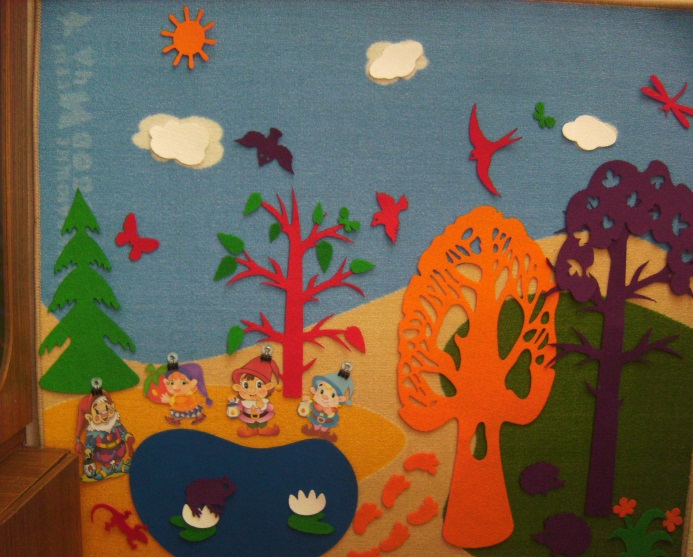 Принципы, заложенные в систему этой технологии интерес- познание – творчество, становятся максимально действенными, так как игра обращается непосредственно к ребёнку добрым, самобытным, весёлым языком сказки, интриги забавного персонажа или приглашения к приключениям. «Фиолетовый лес» - это интеграция психологических, педагогических и логопедических технологий, осуществляющая стимуляцию развития познавательной сферы и выработку определённых навыков и умений. На индивидуальных и подгрупповых логопедических занятиях использую развивающую среду «Фиолетовый лес». Почему фиолетовый? Все очень просто – фиолетовый цвет в интерпретации психологов это цвет творчества, он подчеркивает идею сказочности. Возможность неограниченно фантазировать и нестандартно мыслить. Фиолетовый лес представляет собой сказочную поляну, на которой есть своя область и свой герой.  Каждая игра технологии обязательно имеет свою сказку, но дети очень любят придумывать свои сказки к играм. Придумывание собственных небольших сказок - отличная тренировка для развития речевых навыков и логического мышления. Развивающие игры условно разделила на четыре группы:Игры, по обучению грамоте.Игры на развитие лексико – грамматического строя.Игры  на развитие связной речи.Игры, способствующие развитию пространственно – временных отношений и формированию пространственного словаря.С воспитанниками старшего и подготовительного возраста на логопедических занятиях использую «Фиолетовый лес» в качестве знакомства, закрепления гласных звуков и букв, «Буквоцирк» (вариант использования на занятиях по автоматизации и дефференциации звуков).Цель: закреплять знание гласных звуков и букв, развивать речевое дыхание, голосовые характеристики.Содержание: воспитанникам представляется «Буквоцирк». В нём работают поющие гномы: Участникам предлагается вначале спеть вместе с каждым гномом песню гласных, а затем спеть всем вместе. (игра «Поем гласные») На развитие речевого дыхания, совершенствование просодических компонентов речи, совершенствование мелкой моторики, координацию «глаз – рука», закрепление навыка звукобуквенного анализа и синтеза слов, чтения, на совершенствование памяти, способности ориентироваться на плоскости, развитие гибкости мышления, сообразительности.              Детям предлагается несколько пособий: «Яблонька», «Ромашка», «Снеговик». Даются задания:- составьте слова из 2 – 3 -4 букв не используя звёздочку.-составьте слова, используя звёздочку в начале слова, в середине, в конце.- составьте имена.-составьте родственные слова.     На развитие лексико-грамматического строя, активизацию словарного запаса, закрепление обобщающих понятий, на развитие навыка чтения, мышления, сообразительности, ориентировку на плоскости предлагаю детям, используя панно, такие игры и задания: «Как сказать одним словом», «Что лишнее?», «Что вокруг?»        На развитие связной речи, конструктивного образного мышления, умение образовывать сложные слова путём сложения двух основ. Развивать умение составлять описательный рассказ с элементами творчества. «Необычное животное». Детям раздаются наборы деталей мягкого конструктора. Предлагается составить из него необычное животное, придумать ему имя и составить небольшой описательный рассказ по плану:- кто это? -как выглядит? -чем питается? -чем любит заниматься?Таким образом, используя развивающие игры Воскобовича В. В., можно добиться положительного результата в речевом развитии детей и обучении чтению.С «Фиолетовым лесом» можно использовать различные формы работы: занятия, организованная деятельность детей, проведение развлечений и праздников, придумывание сказок и различных персонажей, свободная деятельность, сочинение стихов и загадок, исследовательская деятельность. «Фиолетовый лес», это среда не только развивающая, но и постоянно развивающаяся. Он постоянно пополняется новыми элементами, обновляется и изменяется, приспосабливаясь к возрастным особенностям детей. Конечно, «Фиолетовый лес» не является каким —то универсальным средством, но он служит отличным дополнением к предметно-пространственной среде, прекрасно вписывается в интерьер логопедического кабинета.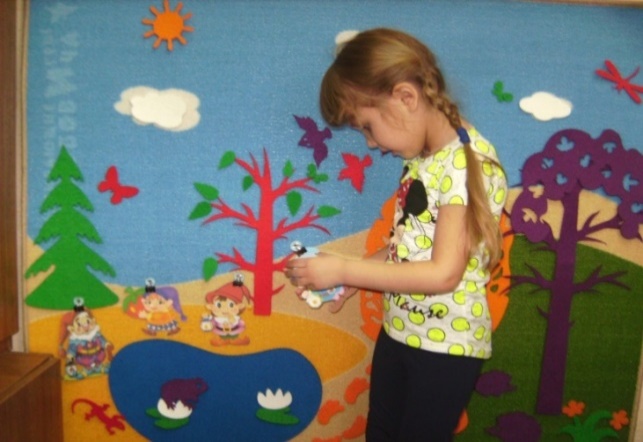 СОДЕРЖАНИЕСОДЕРЖАНИЕСОДЕРЖАНИЕ1.Инклюзивное образование,   Буторина О.А., учитель – логопед МАДОУ детский сад № 1 «Страна Детства»  Кировградский  ГО52.Использование кинезиологических упражнений в работе с детьми имеющими ограниченные возможности здоровья, Снежко Н.И., педагог-психолог МБДОУ «Приданниковский детский сад № 5» МО Красноуфимский 63.  Использование ландшафтотерапии в психолого-педагогической деятельности,  Сыромятникова Ю.А.,  педагог-психолог МБДОУ «Детский сад № 39» комбинированного вида «Гнездышко» ГО Богданович104.Использование нетрадиционных техник в формировании изобразительной деятельности дошкольников с задержкой психического развития, Глазова М.Ф., воспитатель МАДОУ детский сад 14 ГО Красноуфимск125. Коррекционное и инклюзивное образование детей с нарушениями речи в дошкольной образовательной организации,  Бурухина Н.В., учитель-логопед МАДОУ Центр развития ребенка - Детский сад «Сказка»,  ГО Богданович166.  «Коррекционное и инклюзивное образование в дошкольной образовательной организации»,  Новосёлова Н.А., воспитатель  МКОУ ПГО «СОШ п.Зюзельский» Полевской ГО217.   Коррекционно-развивающий педагогический проект      «Игрознайка»,  Шарова О.А., педагог-психолог МБДОУ «Добрянский детский сад № 21», г.Добрянка, Пермский край268.Логопедический массаж при дизартрии,  Пугачёва Л.А.,  учитель-логопед МДОУ «ЦРР – детский сад «Дружба» Качканарский ГО319. Организация, содержание и реализация коррекционного процесса с применением технических средств – миофункционального трейнера, вестибулярной пластинки в ходе логопедической работы, направленной на устранение нарушений произносительной стороны речи у  детей 5-7 лет с тяжелыми нарушениями речи, Деева О.И., учитель-логопед МБДОУ детский сад комбинированного вида «Кирпичики» Асбестовский ГО3410.Организация коррекционно-развивающего процесса в условиях логопедического пункта, Кипорова С.Н., учитель-логопед БМАДОУ «Детский сад  39»  ГО Березовский3811.Особенности сенсорного восприятия дошкольников с нарушением интеллекта,   Манолаки Т.В., учитель-дефектолог Филиал МАДОУ № 49 «Радуга» - ДОУ № 5 «Ручеек» Серовский ГО4312.  Психолого-педагогическая помощь гиперактивным детям в ДОУ, Стародумова Е.В., педагог-психолог                          МАДОУ детский сад 14  ГО Красноуфимск4713.Педагогические техники при работе со слабослышащими и позднооглохшими детьми дошкольного возраста,   Озорнина Н.В.,  воспитатель МБДОУ «Детский  сад № 39» комбинированного вида «Гнездышко»  ГО Богданович4914.Развитие мелкой моторики детей дошкольного возраста с нарушением интеллекта на индивидуальных коррекционных занятиях, Березина Т.И., учитель-дефектолог Филиал МАДОУ № 49 «Радуга» - ДОУ № 5 «Ручеек»  Серовский ГО5315.Речедвигательные упражнения и игры как средство развития речевых навыков у детей дошкольного возраста с тяжелыми нарушениями речи, Зверева Н.С., учитель логопед МБДОУ Детский сад «Светлячок» г. Оса, Пермский край5716.Реализация дифференцированного подхода в развитии познавательной сферы детей старшего дошкольного возраста,   Полыгалова О.И., педагог-психолог МБДОУ «Детский сад № 9 «Алёнка», г. Оса, Пермский край6217.Речевое дыхание – основа правильной речи,  Митькина Н.А., учитель-логопед МБДОУ «Приданниковский детский сад № 5» МО Красноуфимский 6718.Речевые разминки в работе с дошкольниками,   Тихонова Т.В., воспитатель МБДОУ детский сад 6, ГО Красноуфимск7219. Создание центра «Умные пальчики» - один из путей успешности коррекционно-развивающей работы с детьми с ТНР,   Бочкарёва А.З., воспитатель МБДОУ Детский сад «Светлячок»,  г.Оса, Пермский край7520.Тематическая развивающая книжка-малышка «На лугу», как средство активизации речевой и познавательной деятельности детей с нарушениями речи,  Голых Е.А., учитель-логопед МБДОУ «Приданниковский  детский сад № 5» Красноуфимский округ7821. «Фиолетовый лес», как одна из развивающих технологий, используемых в работе учителя-логопеда, Чайникова Л.В., учитель-логопед МБДОУ детский сад 6ГО Красноуфимск82О/ОСенсорное восприятиеОсновное содержание работыИгры и упражнения«Познавательное развитие»Зрительное восприятие и вниманиеРазвитие зрительного внимания, подражания, формирование целостного образа предметов;Развитие восприятия пространственных отношений и ориентировка в пространстве группового помещения.Формирование представлений о воспринятом.Упражнение  «Ку-ку», Игра «Где твой домик»,Игра «Покажи, где кукла?», Игра «Найди колокольчик»,Игра «Найди свою игрушку», Игра «Запомни, куда положили мяч»,Игра «Куда спрятался мишка», и др.«Познавательное развитие»Слуховое восприятие и вниманиеРазвивать ориентировку на слуховые раздражители, учить различать звуковые характеристики предметов или явлений.Учить детей соотносить игрушку с соответствующим звукоподражанием: «ав-ав» - собачка; «мяу» - кошка, «ку-ка-ре-ку» - петух; «пи-пи-пи» - цыпленок.Игра «Кто в домике живет?»,Игры «Что гудит?», «Кто там?»Упражнение «На чем играл зайка», игра «Кто как кричит?», Игра «Кто в гости пришел?», Игра «Какая у меня игрушка?», и др.«Познавательное развитие»Тактильно-двигательное восприятиеУчить детей воспринимать на ощупь предметы, дифференцировать их по заданному признаку. Игра «Найди свою игрушку в мешочке?», Игра «Что в коробочке», Игра «Достань такую же игрушку?»,Игра «Мокрый – сухой», и др.Ребёнок способен проходить обучение по какой-то программе, но вместе с тем саму программу он по природе своей, по своим интересам, по уровню своего мышления может усвоить в меру того, в меру чего она является его собственной программой                                   Л.С Выготский